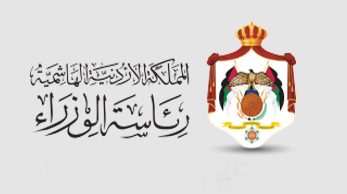 الأوراق النقاشية الستة لجلالة الملك عبدالله الثاني المعظم الورقة النقاشــية الأولــــــى"مسيرتنا نحو بناء الديمقراطية المتجددة"بقلم عبدالله الثاني ابن الحسين29كانون الأول/ديسمبر 2012
وتنطلق الحملات الانتخابية:يأتي نشر هذه الورقة النقاشية* مع بدء الحملات الانتخابية للقوائم الوطنية والدوائر المحلية على امتداد ربوع وطننا العزيز، معلنة انطلاق سباق انتخابي نحو مجلس النواب القادم، هذا السباق الذي سيحظى فيه كل يوم من أيام الحملات الانتخابية بأهمية كبرى، وسيكون لكل مواطن ولكل صاحب صوت منكم دور أساسي في بث الحياة من جديد في مسيرتنا الديمقراطية.وعلينا أن نتذكر أن التنافس بين المرشحين لن يكون من أجل منصب يصلون من خلاله إلى مجلس النواب لحصد امتيازات شخصية، بل هو تنافس من أجل هدف أسمى ألا وهو شرف تحمّل المسؤولية: مسؤولية اتخاذ القرارات التي تمس مصير الأردن وجميع الأردنيين.إن مسؤوليتي في هذا الظرف تتمحور في تشجيع الحوار بيننا كشعب يسير على طريق التحول الديموقراطي، وتأتي ورقة النقاش هذه كخطوة على هذا الطريق، حيث أسعى من خلال ما أشارككم به اليوم، إضافة إلى مجموعة من الأوراق النقاشية التي ستنشر خلال الفترة القادمة، إلى تحفيز المواطنين للدخول في حوار بناء حول القضايا الكبرى التي تواجهنا. وكنت قد أوضحت منذ بضعة أسابيع في مقابلة مع صحيفتي "الرأي والجوردن تايمز"، وبالتفصيل، رؤيتي لمستقبل الديمقراطية في الأردن وخارطة الإصلاح التي ستقودنا إليه. أما اليوم، فإنني سأكرس هذه الورقة للحديث حول مجموعة من الممارسات التي أؤمن أننا بحاجة إلى تطويرها وتجذيرها على امتداد رحلتنا نحو الديمقراطية، ضمن نظامنا الملكي الدستوري.لقد آن الأوان للتحرك بجدية نحو محطات رئيسة على طريق إنجاز الديمقراطية، وستمثل الانتخابات النيابية القادمة إحدى المحطات الأساسية على خارطة طريق الإصلاح السياسي. وقد بدأتم، كمواطنين، تلتقون المرشحين يجوبون أحياءكم للفوز بثقتكم وبأصواتكم. ولكن الأهم من ذلك هو محافظة هؤلاء المرشحين على ثقتكم، واحترامهم لأمانة أصواتكم، على مدى السنوات القادمة، ولكم الحق، بل عليكم مسؤولية وطنية بمحاورتهم للوقوف على توجهاتهم إزاء القضايا المهمة التي نعيشها، وفي مقدمتها الوضع الاقتصادي وقضايانا الوطنية ذات الأولوية والرؤية المستقبلية لوطننا الغالي.ومن المهم أيضاً ألا تنحصر حواراتكم ونقاشاتكم بالمرشحين فقط، بل أن تتناقشوا فيما بينكم كمواطنين في مجالسكم ودواوينكم، وفي المنتديات الثقافية، وفي مختلف المنابر الاجتماعية المتاحة حول جميع القضايا ذات الأولوية دون أية قيود أو محددات. فحتى تنجح الديمقراطية، لا بد من استمرار الحوار والنقاش، وأن يبادر الناخبون للتصويت على أساس مواقف المرشحين من الأولويات الأساسية التي يطرحها المواطنون، وليس على أساس العلاقات الشخصية، أو صلات القربى.إنني أؤمن بأن رؤية المواطنين للعملية السياسية، سواء أكانوا يمثلون حزباً سياسياً أو فئة اجتماعية محددة، تقوم على اعتبارها فرصة للتنافس العادل والشريف من أجل الوصول إلى أفضل الأفكار والحلول. فلا يمكن لفئة بمفردها تحقيق جميع الأهداف التي تسعى إليها، بل يجب التوصل إلى تفاهمات تتبنى حلولا وسطا وتحقق مصالح الأردنيين جميعاً، فالامتحان الحقيقي والحاسم لمساعينا الديمقراطية يكمن في قدرتنا على النجاح كأسرة واحدة في مواجهة التحديات.تبرز في الكثير من الأحيان في الأردن، كما في باقي دول العالم، اختلافات في الرأي، لأسباب شخصية أو سياسية، تعبر عن نفسها بمظاهر تأخذ أحيانا أشكالا غير بناءة كالتصلب في المواقف والعنف والمقاطعة التي لا تقود بالضرورة إلى النتائج المرجوة. وهذه المظاهر تؤدي إلى توقف آني للممارسة الديمقراطية وتحول دون الوصول إلى التوافق المنشود. ولذا، علينا جميعا أن نعمل من أجل تجاوزها وإعادة عربة الديمقراطية إلى مسارها الصحيح، فالديمقراطية لا تكتمل إلا بالمبادرة البنّاءة وقبول التنوّع والاختلاف في الرأي. كما أن الوصول إلى مقاربة متوازنة تجمع بين الحوار المنفتح، والمنافسة الشريفة، واتخاذ القرار عن وعي ودراية، هي لبنة أساسية في بناء النظام الديموقراطي الذي نريده نهجا يقودنا إلى المستقبل المشرق الذي يستحقه جميع الأردنيين.وعليه، فإن رؤيتنا لطبيعة النظام الديموقراطي الذي نعمل على بنائه واضحة، كما أن طريق الوصول إليه واضح، لكنه ليس بالطريق السهل، ولا يوجد طريق مختصر، إنه طريق يُبنى بالتراكم، ويحتاج بشكل أساسي إلى مراجعة أهم ممارساتنا الديمقراطية، وفي مقدمتها: كيف نختلف ضمن نقاشاتنا العامة، وكيف نتخذ القرار.وهذا يقودني للحديث عن تطوير الممارسات الضرورية للديمقراطية. فما نحتاجه، بالتزامن مع انطلاق الحملات الانتخابية، هو تطوير ممارسات ترتبط بمفهوم المواطنة الصالحة، التي تشكل الأساس لديمقراطية نابضة بالحياة.وبرأيي، هناك أربعة مبادئ وممارسات أساسية لا بد أن تتجذر في سلوكنا السياسي والاجتماعي حتى نبني النظام الديموقراطي الذي ننشد. وتمثل الانتخابات النيابية القادمة فرصة حقيقية لتعزيز هذه المبادئ والممارسات، والتي من المهم ألا تتوقف بانتهاء العملية الانتخابية، بل أن تستمر حتى تترسخ قناعات ثابتة في حياتنا اليومية خلال السنوات القادمة. وتتجلى هذه المبادئ والممارسات بما يلي:لنتذكر جميعا أننا كأردنيين وأردنيات إخوة وأخوات متساوون وفي مركب واحد، وأن وحدتنا وإخلاصنا لهذا البلد يسمو فوق كل اختلاف، سواء أكان في العرق، أو الأصل، أو الدين. ومن الضروري أن نعمل معا على توسيع دائرة الاحترام والثقة المتبادلة بيننا، وأن نبني عروة وثقى تجمع الأردنيين على أساس احترام الإنسان وكرامته.إنني أدعو المواطنين هنا إلى الانخراط في بحث القضايا والقرارات المهمة ذات الأولوية في مجتمعنا وسبل إيجاد حلول لها، ولتبدأ هذه الممارسة اليوم قبل الغد من خلال إسماع أصواتكم في الحملات الانتخابية، ومن خلال التصويت يوم الاقتراع. وتذكروا أن الديمقراطية لا تصل مبتغاها بمجرد الإدلاء بأصواتكم، بل هي عملية مستمرة من خلال مساءلتكم لمن يتولون أمانة المسؤولية، ومحاسبتهم على أساس الالتزامات التي قطعوها على أنفسهم. كما أن الديمقراطية مستمرة أيضاً من خلال انخراطكم في نقاشات وحوارات هادفة حول القضايا التي تواجه أسركم، ومجتمعاتكم المحلية، والوطن بعمومه، وفي مقدمتها محاربة الفقر والبطالة، وتحسين خدمات الرعاية الصحية والتعليم والمواصلات العامة، والحد من آثار الغلاء المعيشي، ومحاربة الفساد بأشكاله وأي إهدار للمال العام. وتتطلب هذه الممارسات أن يتقدّم المرشحون للانتخابات ببرامج عملية وموضوعية مبنية على الحقائق وليس الانطباعات، بحيث توفر تلك البرامج حلولا قابلة للتنفيذ لمعالجة مشاكلنا، مع تجاوز الشعارات البرّاقة والتنظير والإفراط في تشخيص المشاكل دون طرح حلول واقعية وعملية.ثالثاً: قد نختلف لكننا لا نفترق فالحوار والتوافق واجب وطني مستمريرتبط التواصل والتعبير عن الآراء في المجتمع الديموقراطي بالتزام مبدأ الاحترام مع حق الاختلاف في الرأي، في ظل سعينا للوصول إلى حلول توافقية. أما تنوّع الآراء والمعتقدات والثقافات في مجتمعنا فقد كان على الدوام عنصر قوة، ولم يكن عامل ضعف أبدا. إن الاختلاف لا يؤشر على وجود خلل، وليس شكلاً لانعدام الولاء، بل إن الاختلاف المستند إلى الاحترام هو دافع للحوار، والحوار فيما بين أصحاب الآراء المختلفة هو جوهر الديمقراطية، والديمقراطية هي الأداة التي تجعل من الحلول التوافقية أمراً يمكننا من المضي إلى الأمام. وباعتقادي فإن الوصول إلى حلول توافقية يقوم على مبدأ "أن نعطي كما نأخذ"، وبهذا المنطق، فإن على جميع الأطراف أن تدرك أنها تحقق بعض ما تريد، وليس كل ما تريد. والمبادرة للتنازل وصولاً إلى حلول توافقية هي فضيلة ترفع من شأن من يتحلى بها، وليست علامة ضعف، فأكثر أفراد المجتمع فضلاً هم الذين يبادرون للتضحية في سبيل الصالح العام، وهؤلاء الذين يؤثرون على أنفسهم هم من يرسخ في الذاكرة الوطنية. وأدعوكم أيضاً للالتزام بالحوار والنقاش سبيلا لحل الاختلاف في الرأي، قبل الانسحاب من طاولة الحوار والنزول إلى الشارع. وبالرغم من الإيمان والإجماع الراسخ بأن حق التظاهر مكفول بالدستور، فلا بد أن نعي جميعا أن هذه أداة اضطرارية، لا يتم اللجوء إليها إلا كخيار أخير، ولا يصح المسارعة إلى تبنيها فيتعطل الحوار ويغلق باب التواصل. ولنتذكر جميعا أنه يتوجب علينا، وبعد أي إضراب أو اعتصام أو مقاطعة، العمل سوية من جديد وصولا إلى حلول توافقية نمضي بها نحو بناء مستقبلنا يداً بيد. ولا بد في هذا السياق من التأكيد على أن الإيمان بالديمقراطية يستوجب الرفض الكامل للعنف وللتهديد باستخدامه، ونبذ تخريب الممتلكات العامة، فهذه وسائل مرفوضة، ولا يمكن قبولها تحت أي ذريعة. رابعا: جميعنا شركاء في التضحيات والمكاسبعلينا أن نضع نصب أعيننا حقيقة أن الديمقراطية في جوهرها لا تعني أنه يوجد رابح أو خاسر، كما لا يوجد أجوبة صحيحة بالمطلق. فقوتنا تكمن في قدرتنا على التعامل مع المتغيرات من حولنا، ولقد كان شعبنا على امتداد تاريخنا مثالاً في إثبات القدرة على التعامل مع الظروف المستجدة من حوله. وكونوا على ثقة بأننا جميعاً سنربح مع استمرارنا في التواصل والمضي إلى الأمام على مسار الإصلاح والتنمية الشاملة، مع ضرورة أن يكون الجميع شركاء في بذل التضحيات وحصد المكاسب. وبهذا أنتقل إلى القسم الأخير من هذه الورقة النقاشية، حيث أحاول الإجابة على سؤال مفاده: كيف نتأكد أننا على الطريق الصحيح؟ سنتمكن، خلال الحملات الانتخابية، وخلال السنوات التي تلي الانتخابات القادمة، من التأكد أننا نسير على الطريق الصحيح، طالما التزمنا بالمبادئ الديمقراطية التي ذكرتها، وبتحسين ممارستها، وصولاً إلى تحقيق ما يلي:بلورة إحساس جمعي بالكرامة والاعتزاز بما ننجزه سويا كشعب واحد.تنمية إحساس وطني بالإنجاز، مستمد من التغلب على التحديات، والتسلح بروابطنا وتضحياتنا المشتركة، والإيمان بأن طريقنا نحو الازدهار والأمان ينطلق من ديمقراطيتنا التي تتعزز يوما بعد يوم.المشاركة بقوة في صناعة مستقبل الأردن من خلال التصويت في الانتخابات، والالتزام بالديمقراطية نهج حياة.إدامة الحوار البناء والقائم على الاحترام بين المواطنين والتواصل عبر وسائل الإعلام بما فيها الاجتماعي والإلكتروني.تجذير أسس التعامل الحضاري بين المواطنين، وثقافة العمل التطوعي، بما يقود إلى مستويات متقدمة من الثقة والعطاء في المجتمع.وختاما، فقد شرع الأردن فعلاً في الدخول في مرحلة جديدة حافلة بالعطاء على طريق التحديث والتنمية والبناء، وبعبور مفصل تاريخي زاخر بالتحديات والفرص، وكلي ثقة بقدرة الأردنيين على التغلب على الصعاب وتجاوز التحديات. وأتطلع اليوم للوقوف على آراء جميع المرشحين في هذه الانتخابات ومواقفهم، وأدعو الفائزين منهم أن يدركوا أنهم يتحملون أمانة عظيمة: وهي مسؤولية تمثيل جميع الأردنيين والأردنيات.كما أدعو المواطنين والمواطنات من أبناء وبنات شعبنا العزيز لتبني المبادئ والممارسات الديمقراطية التي عرضتها للتو، فهي تشكل اجتهادا لترسيخ سلوكيات المواطنة الصالحة، المؤمنة بالديمقراطية نهج حياة. وأحث الجميع على استثمار هذه الفرصة التاريخية لممارسة حقوقهم ومسؤولياتهم، خصوصاً في ظل التعديلات الدستورية الأخيرة التي كرست مكانة الشعب شريكاً حقيقياً في صناعة القرار، وأن يتحملوا واجباتهم الوطنية بانتخاب مجلس نواب كفء قادر على خدمة الصالح العام وضمان مستقبل أفضل لأردننا الحبيب.اليوم وليس غداً نبدأ معاً لحظة المسؤولية التاريخية لبناء المستقبل الذي يستحقه الأردن، وينشده الجميع لأجل الحاضر والمستقبل.الورقة النقاشــية الــثــانــيــة"تطوير نظامنا الديمقراطي لخدمة جميع الأردنيين"بقلم عبدالله الثاني ابن الحسين16 كانون الثاني/يناير 2013
الديمقراطية في جوهرها عملية حيّة نمارسها جميعاً، مواطنين ودولة. وفي الأردن، شكَّل الدستور أساس الحياة السياسية والديمقراطية الذي طالما وفر إطاراً تنظيمياً لقراراتنا وخياراتنا على مدى تسعين عاما. وهذا هو الأساس، ولكن لا بد أن تستمر المؤسسات والقوانين بالتطور والارتقاء نحو الأفضل. لقد حققنا بالفعل تقدماً مشهوداً على هذا الطريق في السنوات الأخيرة، إذ قادت التعديلات الدستورية التي شملت ثلث الدستور إلى تعزيز الفصل والتوازن بين السلطات، ورسخت استقلال القضاء، وصون حقوق المواطن. كما تم إنشاء محكمة دستورية، وهيئة مستقلة للانتخاب. وهذه الانجازات تهدف إلى تمكين شعبنا الأردني من رسم مستقبل الوطن بشفافية وعدالة وبمشاركة الجميع.وقد آن الأوان لنمضي سويا في تعزيز هذه القاعدة الصلبة، والبناء عليها.إن تكوين مجتمع ديمقراطي متقدم هو نتاج التعلّم من التجارب المتراكمة، والجهود المشتركة، وتطويره مع مرور الوقت، ولا يتم ذلك من خلال مرحلة إصلاحية محددة أو جملة إصلاحات واحدة. فالإصلاح الديمقراطي لا يختزل بمجرد تعديل للقوانين والأنظمة، إنما يتطلب تطويرا مستمرا للنهج الذي يحكم الممارسات والعلاقة بين المواطنين، والجهاز الحكومي، والنواب الذين يحملون أمانة ومسؤولية اتخاذ القرار بالنيابة عن المواطنين الذين انتخبوهم. وكما أشرت في الورقة النقاشية الأولى، فإن التزامنا بمبادئ المواطنة الحقة، والاحترام المتبادل، وممارسة واجب المساءلة، والشراكة في التضحيات والمكاسب، والحوار البناء وصولاً إلى التوافق على امتداد مسيرتنا المباركة هي من ضروريات نجاحنا كأمة في مسعاها نحو تجذير الديمقراطية.وتباعاً، فإنني في هذه الورقة* أود أن أشارككم اجتهادي في الرأي مساهمة في الحوار الوطني حول أحد أهم جوانب التطور الديمقراطي، ألا وهو الانتقال نحو نهج الحكومات البرلمانية.إن مبادئ مسيرتنا ونهجنا الإصلاحي راسخة وواضحة، فنحن ملتزمون برعاية وتعزيز مبدأ التعددية السياسية وصون حقوق جميع المواطنين، ومستمرون أيضا في تطوير منظومة من الضوابط العملية لمبادئ الفصل والتوازن بين السلطات وآليات الرقابة من أجل بناء نظام ديمقراطي سليم، وسنعمل على تقوية مجتمعنا المدني، وسنحرص على توفير فرصة عادلة للجميع للتنافس السياسي، والاستمرار في حماية حقوق جميع المواطنين التي كفلها الدستور. والسؤال الجوهري المطروح في هذا السياق، والذي لا بد أن نسعى جميعا للإجابة عليه: كيف سنضمن استمرار مؤسساتنا وأنظمتنا بالعمل على ترسيخ هذه المبادئ والحقوق وحمايتها ونحن ماضون في عملية التحول الديمقراطي؟ ومن المهم أن يدرك الجميع أننا سنواجه صعوبات وتحديات، وقد يكون هناك بعض الإخفاقات، ولكن سيكون هناك نجاحات أكثر، وهي متاحة للحوار والتقييم ضمن نقاش عام، وهذا أمر طبيعي، لأن هذه متطلبات التطور الديمقراطي، ودليل على مصداقيته.الأنظمة الديمقراطية والنموذج الأردنيإن المبدأ الأساسي للديمقراطيات الحديثة يقوم على اختيار الشعب لممثلين ينوبون عنه في اتخاذ القرارات على مستوى الوطن، ومع تطوير مختلف الدول لأنظمتها الديمقراطية، برزت عدة نماذج في تطبيق هذا المبدأ الديمقراطي. ففي الجمهوريات على سبيل المثال، هناك أنظمة رئاسية وأنظمة برلمانية. وفي الأنظمة الرئاسية (كما هو الحال في فرنسا) عادة ما يُخَوَّل الرئيس المنتخب تعيين حكومة بشكل مباشر، مع اشتراط موافقة البرلمان في بعض الأحيان. وفي الأنظمة البرلمانية (كما هو الحال في تركيا) غالبا ما يتم تشكيل الحكومة من خلال رئيس وزراء يمثل حزب الأغلبية في البرلمان أو يمثل ائتلافا لأحزاب تحظى بالأغلبية.أمّا في الملكيات الدستورية، وإلى حد شبيه بالأنظمة الجمهورية البرلمانية، فإن الحكومات غالبا ما تُشكل من قبل حزب الأغلبية المنتخب، أو ائتلاف لأحزاب تحظى بالأغلبية في المجلس التشريعي (كما هو الحال في إسبانيا وبلجيكا).إن هناك تباينات عدّة لكل من هذه النماذج،  لكن الثابت في الأمر هو أنه لا يوجد وصفة واحدة صحيحة بالمطلق تناسب جميع الدول. فالنظام السياسي لكل دولة يعكس بالمجمل التاريخ والثقافة الخاصة بها. فاليوم، وضمن محيطنا الإقليمي، نرى في مصر وتونس مساع لتطوير الأنظمة الجمهورية، فيما يشكل المغرب والأردن نماذج لملكيات دستورية. وقد تطورت ملكيتنا الدستورية على مدار تسعة عقود، وستستمر في التطور والتحديث، وستكون الخطوة التالية في هذه المسيرة المباركة بإذن الله آلية تشكيل الحكومات.الانتقال إلى الحكومات البرلمانيةكما سبق وأشرت في أكثر من مناسبة، فإن مسار تعميق ديمقراطيتنا يكمن في الانتقال إلى الحكومات البرلمانية الفاعلة، بحيث نصل إلى مرحلة يشكل ائتلاف الأغلبية في مجلس النواب الحكومة. وفور انتهاء الانتخابات النيابية القادمة، سنباشر بإطلاق نهج الحكومات البرلمانية، ومن ضمنها كيفية اختيار رؤساء الوزراء والفريق الوزاري. وبالرغم من أن التجارب الدولية المقارنة تشير إلى الحاجة إلى عدة دورات برلمانية لإنضاج هذه الممارسة واستقرارها، إلا أن ما يحدد الإطار الزمني لعملية التحول الديمقراطي هذه هو نجاحنا في تطوير أحزاب سياسية على أساس برامجي، تستقطب غالبية أصوات المواطنين، وتتمتع بقيادات مؤهلة وقادرة على تحمل أمانة المسؤولية الحكومية.لقد درجت الممارسة السياسية تاريخيا في الأردن على اختيار رؤساء الوزراء والفريق الوزاري على أساس مزاياهم القيادية وخبراتهم العلمية والعملية، والحصول دستوريا على ثقة مجلس النواب. وبالتالي، اعتمدت الوزارات المختلفة على ما لديها من خبرات ومعرفة للتعامل مع التحديات التي تواجه الوطن. ومع عدم وجود أحزاب سياسية فاعلة، ذات برامج وطنية قادرة على بناء الائتلافات، وعلى استقطاب غالبية أصوات المواطنين، فإن الممارسة السياسية درجت على أن إشراك نواب في الحكومات هو من باب الاستثناء وليس القاعدة. لذلك، علينا أن نباشر في بناء نظام الحكومات البرلمانية. وكخطوة أولى، فإننا سنبادر إلى تغيير آلية اختيار رئيس الوزراء بعد الانتخابات التشريعية القادمة، وفقا للمعايير التالية:إن رئيس الوزراء القادم، والذي ليس من الضروري أن يكون عضواً في مجلس النواب، سيتم تكليفه بالتشاور مع ائتلاف الأغلبية من الكتل النيابية.وإذا لم يبرز ائتلاف أغلبية واضح من الكتل النيابية، فإن عملية التكليف ستتم بالتشاور مع جميع الكتل النيابية.وبدوره، سيقوم رئيس الوزراء المكلّف بالتشاور مع الكتل النيابية لتشكيل الحكومة البرلمانية الجديدة والاتفاق على برنامجها، والتي ينبغي عليها الحصول على ثقة مجلس النواب، والاستمرار بالمحافظة عليها.إنني على قناعة تامة بضرورة الاستمرار في تطوير هذه الآلية، استنادا إلى ما نتعلمه من تجربتنا، ونضوج نظام الحكومات البرلمانية، منطلقين من هذه الخطوة نحو تطبيق نهج الحكومات البرلمانية الشامل.متطلبات التحول الديمقراطي الناجحإن الوصول إلى نظام الحكومات البرلمانية الشامل يعتمد على ثلاثة متطلبات أساسية ترتكز على الخبرة المتراكمة والأداء الفاعل، وهي:أولاً: حاجتنا إلى بروز أحزاب وطنية فاعلة وقادرة على التعبير عن مصالح وأولويات وهموم المجتمعات المحلية ضمن برامج وطنية قابلة للتطبيق. ولا شك أن هذه العملية تحتاج إلى وقت حتى تنضج. ومع وصول أحزاب سياسية تتنافس على مستوى وطني، ووفق برامج تمتد لأربع سنوات إلى مجلس النواب، وحصولها على مزيد من المقاعد، وتشكيلها لكتل نيابية ذات قواعد صلبة، سيكون هناك قدرة أكبر على إشراك نواب كوزراء في الحكومة.ثانياً: سيكون على الجهاز الحكومي تطوير عمله على أسس من المهنية والحياد، بعيدا عن تسييس العمل، لمساندة وإرشاد وزراء الحكومات البرلمانية، خاصة وأن هذا النموذج يعني بمفهومه الأشمل أن الوزراء الذين يكلفون لتولي حقائب معينة قد لا يتمتعون بخبرة عملية سابقة في مجال عمل الوزارات التي سيتولونها (مفهوم الوزير السياسي مقارنة بالوزير التكنوقراطي). ولذا، فمن الضروري أن يصبح الجهاز الحكومي مرجعاً موثوقاً للمعرفة والمساندة الفنية والمهنية، ومن المهم أيضاً أن يعتمد الوزراء على خبرات هذا الجهاز في صنع القرار.ثالثاً: تغيير الأعراف البرلمانية من خلال تطوير النظام الداخلي لمجلس النواب بما يعزز نهج الحكومات البرلمانية، وعلى مجلس النواب المباشرة بذلك والاستمرار في بناء هذه الأعراف وتطويرها. والهدف من هذا الأمر، هو أن تساهم هذه الأعراف في تأطير آلية تشكيل الحكومات من خلال التشاور والتوافق بين الكتل النيابية. وهذا سيتطلب بلورة فهم مشترك حول كيفية وصول هذه الكتل إلى وضع برامج تعكس سياسات متفق عليها كأساس للتعاون والاستقرار الحكومي. وبالمقابل، فإن أحزاب المعارضة بحاجة إلى بلورة أعراف مماثلة تحكم آلية التعاون فيما بينها من أجل مساءلة الحكومات وعرض رؤى بناءة بديلة (كحكومة ظل). ولا شك أن دور المعارضة هذا يشكل أحد عناصر النجاح لتجربة الحكومات البرلمانية.نظرة مستقبلية: الأدوار والمسؤولياتإن السرعة والنجاح في تطبيق المتطلبات الثلاثة أعلاه يشكلان عنصراً أساسيا في عملية الانتقال الناجح نحو الحكومات البرلمانية، وهي أساس التحول الديمقراطي في نظامنا السياسي. وخلال مرورنا في عملية الانتقال هذه سيترتب على العديد من مؤسساتنا السياسية وفئات مجتمعنا لعب أدوار مختلفة وتحمل مسؤوليات جديدة. وفي الورقة النقاشية الثالثة، سأسعى إلى تقديم اجتهاد يوضح أدوار ومسؤوليات جميع أطراف المعادلة السياسية، وسأقترح بعض الرؤى حول كيفية تطوير هذه الأدوار في السنوات القادمة.الورقة النقاشــية الــثــالــثــة"أدوار تنتظرنا لنجاح ديمقراطيتنا المتجددة"بقلم عبدالله الثاني ابن الحسين 2آذار/مارس 2013يشكل تطبيق نهج الحكومات البرلمانية، كما هو التحول الديمقراطي في جوهره، عملية تراكمية مفتوحة على التطوير المستمر، الأمر الذي يتطلب وعي الجميع للأدوار التي تنتظرنا في بناء المستقبل، كشركاء في هذه العملية. وأوّد اليوم في هذه الورقة*، التي أخصصها لمناقشة التطور السياسي في الأردن، التركيز على مستقبلنا المشترك وكيفية المضي قدماً، خاصة بعد الانتخابات النيابية، التي أجريت في 23 كانون الثاني الماضي.إن لانتخاباتنا النيابية الأخيرة أهمية كبرى، فهي مؤشر على طريق الإصلاح والتغيير الذي اختطه الأردن، وقد أجريت في أجواء تسودها الديمقراطية والشفافية، الأمر الذي أهّلها أن تحظى بإشادة محلية وعربية ودولية غير مسبوقة، حيث تجاوزت نسبة التسجيل للانتخاب 70%، وقاربت نسبة الاقتراع 57%، وهي من أعلى النسب في تاريخ المملكة وعلى مستوى العالم. وتُقرأ نسب المشاركة هذه بشكل إيجابي عند مقارنتها بانتخابات أخرى أجريت مؤخراً في العالم العربي. فالمشاركة في الأردن اقتربت من نسبة الـ 62% التي سجلت في الشقيقتين مصر وليبيا، وهي تتقدم على نسب المشاركة في المملكة المغربية الشقيقة التي جاءت بواقع 45% وحظيت بإشادة دولية أيضاً. ومن الملامح الأخرى الجديرة بالملاحظة، ارتفاع نسب المشاركة في المدن الكبرى، فالمشاركة في محافظتي عمّان والزرقاء قد ارتفعت بما يقارب الثلث.إن أهمية الانتخابات النيابية قد تجلّت أيضاً في العدد غير المسبوق للمرشحين، حيث شارك ما نسبته 80% من الأحزاب السياسية، كما أن 61% من الفائزين في الانتخابات، يصلون لمجلس النواب للمرّة الأولى، وهذا يدل على قدرة الوطن على تجديد نخبه السياسية. إن هذه الانتخابات التي تمت إدارتها والإشراف عليها، لأول مرّة، من قبل هيئة مستقلة ومراقبين محليين ودوليين، قد أنتجت مجلس نواب أكثر تمثيلاً. فالكتل النيابية المعبرة عن جميع توجهات الأطياف السياسية قد تشكلت، وهي تمثل أحزاباً وطنية وإسلامية وقومية ويسارية، إضافة إلى الحِراكات الشعبية ومجموعات الناشطين السياسيين. ويشكل انتخاب 18 سيدة مصدر فخر واعتزاز، فقد ضمت هذه المجموعة 3 سيدات فزن بالانتخابات، إحداهن ترأست قائمة وطنية، واثنتان عن دوائر فردية بالتنافس، إضافة إلى 15 سيدة يصلن لمجلس النواب بفضل نظام الكوتا.ونحن عاقدون العزم على الاستمرار في تطوير تجربة الانتخابات الأخيرة والبناء عليها. كما ندعو كل الأردنيين للمساهمة في عملية التطوير هذه من خلال إسهاماتهم الموصولة ومشاركتهم الفاعلة والمسؤولة. وفي الواقع، فإن الوصول إلى حكومات برلمانية فاعلة يتطلب وجود أحزاب ذات قواعد ممتدة على مستوى الوطن، وبرامج قوية، وتعتمد على إطار عمل يقوم على قيم ديمقراطية وطنية، يتم تجسيدها كثقافة ديمقراطية في مؤسساتنا العامة وحياتنا السياسية. وعليه، فإن التحدي الحقيقي الذي يواجه جميع الأردنيين والأردنيات وجميع مكونات نظامنا السياسي، هو تجذير هذه الثقافة الديمقراطية.إننا في الأردن نعي في قرارة أنفسنا القيم الضرورية لإنجاز التحول الديمقراطي وإرساء نهج الحكومات البرلمانية. وفي مقدمة هذه القيم وأكثرها أهمية التعددية والتسامح وسيادة القانون وتعزيز مبادئ الفصل والتوازن بين السلطات، إضافة إلى حماية الحقوق الراسخة لجميع المواطنين والمواطنات، وتأمين كل طيف يعبر عن رأي سياسي بفرصة عادلة للتنافس عبر صناديق الاقتراع. إن هذه القيم في غاية الأهمية للتأكد من أنه سيتم الحفاظ على التوازن بين احترام إرادة الأغلبية السياسية وحماية حقوق الأقلية وسائر المجتمع في كل محطة من محطات التطور التي سنمر بها. وتبرز في هذا السياق أهمية الاستمرار في تطوير نظامنا الانتخابي عبر القنوات الدستورية، وصولاً إلى نظام أكثر عدالة وتمثيلاً، يحمي التعددية ويغنيها، ويوفر فرصة عادلة للتنافس، ويشكل حافزاً لتطور الحكومات البرلمانية على أسس حزبية.إن مفهوم الحكومة البرلمانية، في حده الأدنى، يتمثل في ترتيب العلاقة بين السلطتين التشريعية والتنفيذية على النحو التالي: أن تكون السلطة التنفيذية خاضعة لمساءلة الأغلبية النيابية من خلال آلية منح الثقة أو حجبها. وهذا ما ينص عليه الدستور الأردني. ومن أبرز التطورات التي أنجزناها في هذا الشأن من خلال التعديلات الدستورية الأخيرة تطوير آلية منح الثقة، حيث يتوجب الآن على الوزارة المؤلّفة ضرورة إيجاد أغلبية نيابية للحصول على الثقة في شخص الرئيس والوزراء وبيانها الوزاري، بدلا من الممارسة السابقة، والتي كانت تتطلب حجب الثقة عن الحكومة المؤلفة بأغلبية نيابية.إن تعميق نهج الحكومات البرلمانية سيتدرج وفق تقدم العمل الحزبي والبرلماني وعلى عدد من الدورات البرلمانية. وسيتدرج هذا النهج بإدخال آلية للتشاور المسبق مع مجلس النواب للتوافق على تكليف رئيس للوزراء، والذي بدوره يتشاور مع مجلس النواب على تشكيل فريقه، وعلى البيان الوزاري الذي يشكل برنامج عمل الحكومة.وفي الممارسات العالمية المتفاوتة للحكومات البرلمانية، من الممكن أن يكون رئيس الوزراء المكلف وفريقه من داخل مجلس النواب، أو من خارجه أو مزيجا من الاثنين معاً. إن الممارسة السياسية في الحكومات البرلمانية المتعارف عليها عالميا تسمح بالجمع بين الوزارة والنيابة، ودستورنا يسمح بذلك، ولكن بالتوازي مع المتطلبات الجوهرية التالية:أولها، وجود منظومة متطورة من الضوابط العملية لمبادئ الفصل والتوازن بين السلطات وآليات الرقابة.ثانيها، أن يكون إشراك النواب في الحكومة متدرجاً، وبالتوازي مع نضج العمل السياسي النيابي الحزبي، ممثلاً في مأسسة عمل الكتل النيابية وتطورها، بحيث تبنى على أسس برامجية وأكثر صلابة وتتطور تدريجياً إلى كتل حزبية، وهذا يرتبط زمنياً بقدرتنا على تطوير أحزاب وطنية وبرامجية فاعلة وذات امتدادات شعبية. وسيتعمق نهج الحكومات البرلمانية مع تقدم العمل الحزبي والبرلماني، من خلال الدورات البرلمانية القادمة، بحيث تٌجرى الانتخابات من خلال تنافس أحزاب على أسس برامجية، مع الحفاظ أيضا على حق الأفراد المستقلين بالتنافس في الانتخابات، والذي يؤدي في النهاية إلى ظهور ائتلاف برلماني على أسس حزبية، يتمتع بالأغلبية ويشكل الحكومة، ويقابله ائتلاف برلماني معارض يقوم بدور حكومة الظل في مجلس النواب.ثالثها، أن نطور عمل الجهاز الحكومي ليصبح أكثر مهنية وحيادا وبعيدا عن تسييس الأداء، ليكون مرجعاً موثوقاً للمعرفة والمساندة الفنية والمهنية لدعم وزراء الحكومات البرلمانية في صنع القرار.ويوفر الحوار الوطني الدائر الآن، مخاضا ديمقراطيا بنّاء لتعميق تجربة الحكومات البرلمانية، ولتطوير آلية التشاور لاختيار شخص رئيس الوزراء القادم، وكيفية إشراك النواب في الحكومة من عدمه وبأي نسبة تكون.وعلى كل مكوّن في نظامنا السياسي، وعلى كل مؤسسة وشخصية عامة، وبدرجة أهم على كل مواطن ومواطنة، ممارسة دور محوري لتعميق وتعزيز ثقافتنا الديمقراطية. وسأكرس الأقسام التالية من هذه الورقة لمناقشة كيفية تطوير هذه الأدوار، بما فيها دور الملكية، والمسؤوليات التي يجب أن نتحملها جميعاً، كمواطنين مسؤولين وفاعلين.أولاً: دور الأحزاب السياسية:إن مفهوم الديمقراطية لا ينحصر في تعبير الأفراد عن آرائهم ووجهات نظرهم، بل إنه يشمل العمل لتحويل ما ينادي به الأفراد إلى خطط عمل مشتركة باقتراحات واقعية وعملية تسهم في تقدم الوطن، وهذا هو الدور الرئيس للأحزاب السياسية.وقد بيَّنت في السنوات الأخيرة رؤيتي الواضحة لنظامنا السياسي، والقائم على تطوير عدد منطقي من الأحزاب السياسية الرئيسة ذات القواعد الممتدة على مستوى الوطن، لتعكس مختلف توجهات الأطياف السياسية. وهذا النوع من الأنظمة هو الوحيد القادر على إتاحة الفرصة للتنافس البنّاء بين الأفكار والطروحات التي يحتاجها الأردن، وعلى بناء التوافق النيابي حول القرارات الواجب اتخاذها.وبطبيعة الحال، يحتاج الأردن إلى وقت من أجل تطوير أحزاب سياسية بالحجم والامتداد الوطني والقدرات الضرورية للنهوض بهذا الدور المحوري. وبالمقارنة مع ديمقراطيات مرت بتجربة التحول حديثاً، كما في أوروبا الشرقية خلال التسعينيات، تطلب التحول الديمقراطي عدة دورات انتخابية، وامتد لأكثر من عشر سنوات، من أجل انتقال الأحزاب المنقسمة وذات البنية الضعيفة إلى حالة من التجمع والاندماج، وصولاً إلى أحزاب حقيقية تعمل على مستوى وطني، تُشكل الحكومات، وتقوم بمهامها بشكل فاعل. أما البديل عن بناء أحزاب سياسية فاعلة وذات قواعد شعبية على مستوى الوطن، فهو استمرار ائتلافات قائمة على بنية ضعيفة، لا تجمعها إلا النفعية السياسية الضيقة، وليس البرامج والفكر المشترك. وقد أدت مثل هذه الظروف، في دول أخرى، إلى إفراز حكومات غير مُمَثّلة وغير مستقرة، ونريد للأردن أن يتفادى مثل هذه الحالة لأن وطننا يستحق الأفضل دائماً.إن التركيز يجب أن يوجّه، في المرحلة القادمة، نحو تطوير وتحفيز الأحزاب ذات البرامج والقواعد الشعبية على مستوى الوطن، بحيث يتوجه الناخبون للتصويت على أسس حزبية وبرامجية، وهذا الأمر يفرض على الأحزاب الأردنية تحديات ومسؤوليات جوهرية، وهي:مساهمة الأحزاب في تطوير وتجذير رؤية وطنية لحياتنا السياسية. وفي هذا السياق، فإن تجربة القوائم الوطنية في الانتخابات الأخيرة مثّلت خطوة على هذا الطريق، نتعلم منها ونقيمها ونبني عليها. وبمقدور الأردن الاستفادة من تجارب الدول الأخرى لتسريع عملية تطور الأحزاب. ولكن علينا أن نتذكر أن النضج السياسي يتأتى من التجارب الوطنية المبنية على التعبير الحقيقي عن إرادة الشعب عبر صناديق الاقتراع.التزام الأحزاب بالعمل الجماعي والتقيد بالمبادئ المشتركة، وتبني السياسات ذات الأولوية. وأشجع هنا جميع الأحزاب، والمجموعات النيابية والأفراد المستقلين، في مجلس النواب الحالي على العمل سوية، ومحاولة التجمع على أساس مبادئهم المشتركة والسياسات التي تتصدر أولوياتهم، فمن شأن ذلك تشكيل كتل نيابية أكبر للمساهمة في تحقيق الفاعلية البرلمانية المنشودة والتنمية السياسية.تبني الأحزاب لبرامج وطنية واضحة ونظم عمل مهنية. إن النظام السياسي القائم على أحزاب ضعيفة غير قادر على كسب ثقة المواطنين، وحفزهم على الانخراط في الحياة العامة. ولتجاوز حالة التشكيك والتردد القائمة، تحتاج الأحزاب السياسية إلى تطوير برامج قوية مبنية على سياسات واضحة تستجيب إلى تطلعات وهموم جميع الناخبين. كما أن على هذه الأحزاب أن تكون قادرة على توضيح هذه البرامج للمواطنين من خلال حملات على مستوى عالٍ من المهنية والاحترافية للعمل السياسي والانتخابي، بهدف الفوز في الانتخابات وتشكيل الحكومات.إنني آمل حقيقة بأن تتقدم عملية تشكيل الأحزاب وتتطور بأسرع وتيرة ممكنة خلال السنوات القادمة. وعليه، فإنني أشجع جميع أبناء وبنات الوطن على المشاركة في بناء نمط جديد من الأحزاب البرامجية المُمَثِّلة، والقائمة على قواعد شعبية واسعة من أجل مستقبل أفضل لنا جميعاً.ثانياً: دور مجلس النواب:يتمثل دور مجلس النواب الأساسي في تشريع قوانين ذات أولوية، يصب تنفيذها في خدمة مصالح وطنية عليا، وممارسة دوره في الرقابة على الحكومة ومساءلتها على ما تتخذه من قرارات. وبدوره، يخضع مجلس النواب لمساءلة المواطنين الذين انتخبوا أعضاءه، وهذا هو جوهر المسؤوليات التي على كل نائب النهوض بها، وفيما يلي تفصيلها:أن يكون هدف النائب الحقيقي خدمة الصالح العام. وهذه مسؤولية لا يمكن المساومة عليها. فالجميع يريدون من النواب أن تكون الغاية من أدائهم تحقيق المصلحة العامة في مختلف الظروف والأوقات. أما أولئك الذين يعملون من أجل تحقيق مصالح شخصية أو فئوية، أو لاعتبارات شعبوية، أو أخرى لا تأخذ مصلحة الوطن العليا على المدى البعيد بعين الاعتبار، فإن أفعالهم تمثل خذلاناً لمن انتخبهم وللأردنيين جميعاً. وتعني مثل هذه الأفعال في الواقع أن النائب تخلّى عن مسؤوليته الرئيسة، وهذا يعد شكلا من أشكال الفساد.أن يعكس أداء النائب توازنا بين المصالح على المستوي المحلي وعلى المستوى الوطني. فالنواب يحملون هموم ومصالح مناطقهم وقواعدهم الانتخابية، من جهة، لكن عليهم أيضا أن يعملوا سوية من أجل تحقيق المصالح العليا للوطن ككل، من جهة أخرى. ويشكل الوصول إلى هذا التوازن والمحافظة عليه التحدي الأبرز الذي يواجه كل نائب، لكنه تحد يجسّد شرف المسؤولية التي يتحملها من يفوز بثقة الشعب ويشغل موقعاً منتخباً. ويحقق النواب هذه المسؤولية الثنائية في أفضل صورها من خلال اقتراح حلول مستدامة تتوخى المصلحة الوطنية الأوسع. فبالإمكان خدمة قواعد انتخابية أكثر اتساعا، وبشكل أكثر فائدة وأبعد مدى حين يعكف النائب على العمل مع الحكومة من أجل تبني سياسات وبرامج تعالج تحديات الفقر والبطالة، ويعمل بعزم وشفافية من أجل تحقيق التنمية وتوليد فرص العمل على المستوى المحلي، بدلاً من أن يسعى لمصلحة دائرته المحلية من خلال الضغط على مسؤول حكومي للحصول على عدد محدود من الوظائف لقواعده الانتخابية المحلية.أن يوازن النائب بين مسؤولية التعاون ومسؤولية المعارضة البناءة. إن تحقيق هذا التوازن هو تجسيد للأداء السياسي الفاعل، حيث يترتب على النواب العمل مع بعضهم البعض من جهة، ومع الحكومة من جهة أخرى لمواجهة مختلف التحديات الوطنية. كما أن الحاجة للموازنة بين هذه المسؤوليات، تعكس في الواقع أن النواب هم أعضاء في جسم سياسي واحد هو مجلس النواب، الذي عليه مسؤولية القيام بواجباته، وأن الحكومة أيضاً تتمتع بتفويض دستوري يخولها القيام بمسؤولياتها وتنفيذ برنامجها، استنادا إلى مبدأ الفصل بين السلطات وعدم تغول إحداها على الأخرى. وفي ذات الوقت، فإن على النواب مسؤولية إخضاع الحكومة للمساءلة من خلال المعارضة البنّاءة للبرامج المطروحة، وتقديم برامج بديلة إذا دعت الحاجة، والابتعاد عن التنظير وعن الاكتفاء بالتشخيص غير الموضوعي للماضي ولما نواجهه من تحديات، بدلا من طرح الحلول الواقعية للتقدم للأمام وضمن الإمكانات المتاحة. ويشكل مبدأ المساءلة أحد الأدوات الجوهرية في نظامنا الديمقراطي، ويجب أن لا يتم إساءة توظيفه بحيث يتحول لأداة لتمرير مصالح نيابية فردية ضيقة، أو اغتيال الشخصية، أو تعطيل القوانين والبرامج المقترحة بهدف النيل من خصم سياسي. وخلاصة القول، إن تحقيق التوازن الدقيق بين مسؤولية التعاون ومسؤولية المعارضة البناءة هو المحك الحقيقي لفاعلية المجالس النيابية القادمة.أن تكون علاقة النائب بالحكومة قائمة على أسس موضوعية وليست مصلحية. إن نهوض السلطتين التشريعية والتنفيذية بمسؤولياتهما تجاه الوطن والمواطن يتطلب تطوير علاقة تشاركية خالية من ضغط النواب على الحكومات لتحقيق مكاسب على أسس الواسطة والمحسوبية، وبعيدة عن استرضاء الحكومات للنواب، وأن تتوخى هذه العلاقة تحقيق الصالح العام لا غير. ويشكل هذا المبدأ متطلباً رئيساً أيضاً لعملية المشاورات التي سينبثق عنها تكليف رئيس للوزراء، وتشكيل فريق حكومي، وإعداد برنامجه، ومن شأن هذا المبدأ أن يحمي عملية المشاورات وغيرها حتى لا تغدو رهينة للضغط، والاسترضاء، والمحسوبية وحتى لا تكون عرضة لتجارب غير بناءة. وعلى الكتل النيابية والأحزاب السياسية مسؤولية كبرى في الرقابة على أداء أعضائهم النواب في هذا المجال.وعليه، سأشجع جميع أعضاء مجلس النواب والكتل النيابية، خلال الأيام القادمة، وأحثهم على العمل الدؤوب والسريع، من أجل تطوير النظام الداخلي لمجلسهم، وبلورة مدونة سلوك ملزمة، تجسد هذه المبادئ وتترجمها عبر ممارسة فعلية ترتقي بأداء العمل النيابي.ثالثاً: دور رئيس الوزراء ومجلس الوزراء:يقع على عاتق الحكومة، بقيادة رئيس الوزراء ومجلس الوزراء، إعداد وتنفيذ برنامج عمل شامل يهدف إلى تحقيق الازدهار وتوفير الأمن لجميع أبناء وبنات الوطن. وعليه، يترتب على الحكومة تقديم برنامج عمل لمدة أربع سنوات إلى مجلس النواب، ليتم محاسبتها على مدى تنفيذها لهذا البرنامج.إن تقدمّنا نحو مرحلة جديدة من تعميق نهج الحكومات البرلمانية يعني في الأساس تطور دور رئيس الوزراء والمهارات والخصال المطلوب توفرها في شخصيته. فبالإضافة إلى قدرته على قيادة فريق كفء من الوزراء، يعوّل عليه أيضاً في حشد كوادر وإمكانات الجهاز الحكومي لتنفيذ البرامج الحكومية بأسلوب فاعل ووفق جدول زمني دقيق متاح لاطلاع الجمهور. ويترتب عليه أيضاً مسؤولية التواصل والتفاعل والحوار مع سائر الأطراف، وفي مقدمتهم مجلس الأمة. وستسهم الخطوات التالية في تعميق المسؤوليات التي ينهض بها رئيس الوزراء ومجلس الوزراء:نيل الثقة النيابية والمحافظة عليها. فمجلس النواب يساعد الحكومة من خلال تشريع قوانين تخولها تنفيذ خططها، كما يقوم مجلس النواب بمحاسبة الحكومة نيابة عن الشعب على أساس ما تنفذه من أعمال. وعلى رؤساء الوزراء ومجلس الوزراء أن يكسبوا ثقة مجلس النواب وأن يحافظوا عليها، ليس لحظة تكليفهم فقط، وإنما على امتداد فترة ولايتهم. وعلى الحكومات أيضاً الاستمرار في المحافظة على ثقة مجلس النواب، والحصول على دعمه من أجل إنجاز التشريعات الضرورية لتنفيذ برامج عملهم. وتشكل هذه الواجبات الحكومية مسؤولية كبيرة تتطلب رئيس وزراء يتمتع بأعلى درجات النزاهة والكفاءة، ومهارات القيادة والإدارة.وضع معايير للعمل الحكومي المتميز. إن شعبنا يتطلع ويستحق وزراء وموظفين عامين يعملون بكفاءة، وإخلاص، وتفان. ويُعّول على دور رئيس الوزراء في قيادة العمل الحكومي وفق أفضل الممارسات المؤسسية، وهذا يتطلب مهارة وخبرة تراكمية في التخطيط وصناعة السياسات وإدارة الجهاز الحكومي، إضافة إلى مهارات الاتصال والتفاوض وبناء التحالفات، والقدرة على بناء التوافقات الضرورية من أجل مجابهة التحديات التي تواجه المواطنين.تبني نهج الشفافية والحاكمية الرشيدة وترجمته قولاً وعملاً. فنظام الحكومات البرلمانية يتطلب مزيداً من الانفتاح، والشفافية، والمبادرة في تعامل وتواصل رئيس الوزراء ومجلس الوزراء مع مجلس النواب والمواطنين، والحرص على العمل الميداني، وهذه شروط ضرورية لنجاحهم.رابعاً، دور الملكية:إن أحد أهم مكونات عملية التطور السياسي هو ارتقاء دور الملكية الدستورية الهاشمية، والتي لن تحيد أبداً عن واجبها الرئيس، كما كان العهد دائماً، ذلك الدور المتمثل في العمل ليلاً نهاراً، وبتوفيق من الله، من أجل مستقبل مزهر للأردن والحفاظ على أمنه، واستقراره، ووحدته، وتأمين الأفضل دائماً لشعبنا النبيل. وفي ذات الوقت، فقد تطورت الملكية في الأردن بشكل مستمر يستجيب للظروف والمتغيرات وتطلعات شعبنا. ومع تطور ديمقراطيتنا وإنجاز المحطات والمتطلبات التي عرضتها آنفاً، فإن دور الملكية سيتطور أيضاً، وهو ما أنشده بقناعة راسخة ودافع ذاتي، بقدر ما يتطلبه تطور الملكيات الدستورية.وسأعرض هنا مسؤوليات الملكية الرئيسة والضرورية خدمة للوطن والأمة:حرص الملكية الهاشمية على إتباع نهج يستشرف المستقبل، والمحافظة على دور الملك كقائد موحِّد يحمي مجتمعنا من الانزلاق نحو أي حالة استقطاب، كما يحمي قيمنا الأردنية الأصيلة. وستبقى الملكية، كما كانت دوماً، صوت الأردنيين والأردنيات جميعاً، خاصة الفقراء والمستضعفين منهم، مدافعة عن حقوقهم في المجتمع. وستحرص الملكية على الاستمرار في حماية منظومتنا الوطنية للعدالة والنزاهة، من خلال التحسين المستمر والعمل الدؤوب. كما ستستمر أيضاً في نشر روح الثقة بقدرة الأردنيين والأردنيات على التميّز والإبداع من خلال دعم قصص النجاح، وتبني المبادرات الريادية، وتقدير الجهود الفردية والإنجازات الاستثنائية.وبصفتي رأسا للدولة وقائداً أعلى لقواتنا المسلحّة، فإنني سأذود في الدفاع عن قضايانا المصيرية المرتبطة بالسياسة الخارجية وأمننا القومي، وذلك من خلال مجلس الوزراء الذي يتولى إدارة جميع شؤون الدولة استنادا إلى الدستور. كما أن دوري يتطلب التأكيد على بقاء مؤسسة الجيش العربي، والأجهزة الأمنية، والقضائية، والمؤسسات الدينية العامة، مستقلة، ومحايدة، ومهنية، وغير مسيّسة، على امتداد مسيرتنا نحو ديمقراطية يقوى بنيانها، وحكومات برلمانية تقوم على أسس حزبية.يترتب على الملكية أيضاً مسؤولية حماية تراثنا الديني ونسيجنا الاجتماعي. وكما أوضحت في خطابي لمجموعة من أبناء وبنات الوطن في 23 تشرين أول الماضي، فإن هذه الواجبات تشكل مسؤولية هاشمية أعتّز بحملها خدمة لجميع الأردنيين والأردنيات. كما أعتز أيضا بمسؤولية صون قيمنا الأساسية، المتمثلة بالوحدة الوطنية والتعددية والانفتاح والتسامح والاعتدال، التي تجعل من الأردن وطناً فريداً، وواحة أمن واستقرار.إن مسؤوليات الملكية أخذت تتطور فعلاً في ظل التعديلات الدستورية الأخيرة، والتي أرست أطراً جديدة لها، وهذا دليل على التقدم الذي نحرزه نحو تطّور الملكية. وقد هدفت هذه التعديلات إلى تطوير ديمقراطيتنا من خلال تمكين المواطنين من المشاركة الفاعلة في صناعة القرارات التي تمس حياتهم وتشكل مستقبلهم.كما سيستمر دور الملكية في تشكيل الحكومات بالتطور بالتوازي مع نضوج نظامنا النيابي. ومن أبرز متطلبات هذا النضوج، التي أوضحتها في ورقتي النقاشية هذه وورقتي السابقة، هي: وجود أحزاب سياسية ذات برامج وسياسات وخطط تمكن الناخبين من الحكم عليها، وتكون قادرة على إنتاج مرشحين على مستوى عالٍ من الخبرة والتأهيل، يصلون إلى مجلس نواب قادر على إفراز حكومات برلمانية، يدعمها الجهاز الحكومي بسياسات مبنية على معلومات دقيقة ودراسات وافية وموضوعية، ووجود نظم عمل وهيكليات مناسبة لاتخاذ القرارات ضمن مجلس النواب، ويضاف إلى كل هذه المتطلبات مشاركة فاعلة من المواطنين.وبالبناء على هذه الأسس لأنظمة الحكومات البرلمانية الفاعلة، سنتمكن من المضي نحو مرحلة يتولى فيها ائتلاف أحزاب الأغلبية في مجلس النواب تشكيل الحكومة. وعلى امتداد هذه العملية، سأحرص على المحافظة على الضمانات التي أوضحتها للتو، والتي تمثل مسؤولياتي، التي أتشرف بحملها، إزاء شعبي الأردني العزيز، خصوصا استمرار الملكية بالقيام بدور الحامي للدستور ومقومات الحياد الإيجابي والاستقرار والعدالة، التي أوضحتها في هذا الجزء من الورقة، والتي يجب تعزيزها وتجذيرها بالتوازي مع نضوج نظامنا النيابي، إضافة إلى دور الملكية لتجاوز حالات الاستعصاء السياسي بين مجالس النواب والحكومات، ومواجهة الحالات الاستثنائية التي تتطلب حماية أمن الوطن وسيادته ووحدته في حال تعرضه، لا قدّر الله، إلى تهديد حقيقي يمس قدرتنا على المضي بالأردن قدماً.ولنتذكر أن نجاح هذه المعادلة مرهون بارتقاء جميع أطراف العملية الإصلاحية إلى مستوى متطلبات كل محطة إصلاحية، وأن يحققوا مستويات النضج السياسي الضروري، حتى لا يخذلوا الوطن والمواطن. وبهذه الطريقة، ومن خلال القنوات الدستورية، سنتمكن من تحقيق أعلى درجات التوافق الوطني الضروري لبناء المستقبل المشرق الذي يستحقه الجميع.وعلينا جميعاً بالمحصلة أن نعمل بشكل جماعي من أجل إنجاز محطات الإصلاح التي تنتظرنا. وسأستمر بالقيام بدوري في تعزيز مستويات الوعي والمشاركة السياسية في مجتمعنا، وذلك عبر قيامي بدور الضامن لجهود الإصلاح الشامل، وتشجيع الحوار الهادف والبناء بين المواطنين، والمحافظة على استقرار الوطن وأمنه ومنجزاته.إن رؤيتي لتطور الملكية مبنية على قناعة ذاتية راسخة، بدأتُ التعبير عنها منذ السنوات الأولى لتولي أمانة المسؤولية الدستورية. إنها رؤية جامعة، ولا تمثل انحيازاً لمطالب فئة سياسية ضد أخرى، فأنا أنحاز لمصلحة الأردن والأردنيين فقط. كما أن هذه الرؤية قد انطلقت مع جهود حثيثة من أجل تحقيق الإصلاح الشامل على مسارات متوازية، شملت مبادرات اقتصادية واجتماعية تهدف إلى تمكين الطبقة الوسطى وتوسيعها لأنها رافعة الإصلاح السياسي. وقد جاء الربيع العربي بتفاعلاته المحلية ليتيح لنا جميعاً الفرصة لاستنهاض الهمم الإصلاحية مجددا، وإطلاق موجة جديدة من الإصلاحات، والانطلاق نحو نهضة لا رجعة عنها. وهذا هو المستقبل الذي أنشده، مستقبل يحتضن الجميع، ويتسع للجميع، لا يُستثنى فيه أحد، ولا يحرم من مكتسبات الازدهار والأمن والإنجاز.خامساً، دور المواطن:إن دور المواطن، الذي يشكل اللبنة الأساسية في بناء نظامنا الديمقراطي، هو ما أود مناقشته في الجزء الأخير من هذه الورقة. فانخراط المواطنين في الحياة العامة ضروري من أجل تطوير نظام الأحزاب السياسية الفاعلة الذي نحتاجه. كما أن المواطنين هم أصحاب القول الفصل في إخضاع الحكومات للمساءلة، وذلك من خلال أصواتهم الانتخابية، ومستوى وعيهم، ومشاركتهم.ويعتمد النهوض بهذه المسؤوليات الجوهرية على المبادئ الرئيسية الأربعة المتعلقة بالانخراط الديمقراطي، والتي أوضحتها في ورقتي النقاشية الأولى، وهي: احترام جميع المواطنين لبعضهم البعض وليس فقط من تجمعهم معرفة سابقة أو اتفاق في الرأي، وممارسة المساءلة والمحاسبة الموضوعية من قبل الجميع وباتجاه الجميع، والحوار الصادق والمنفتح والبنّاء، والتوصل إلى حلول توافقية.وعلينا جميعاً أن ندرك أن التصويت في الانتخابات هو جزء من هذا الدور، وأثني هنا على جهد كل من مارس هذا الحق الديمقراطي وعبّر عن نفسه وأسمع صوته في الانتخابات الأخيرة. وبالرغم من أن التصويت هو جزء محوري في العملية الإصلاحية، إلا أنه ليس نهاية المطاف. فإخضاع الحكومة ومجلس النواب للمساءلة يتطلب المشاركة القوية من قبل المواطنين في الشأن العام، من خلال ثلاثة محاور رئيسة، وهي:الوعي والبحث المستمر عن الحقيقة. فعلى المواطنين متابعة القضايا الوطنية والاطلاع على تفاصيلها، وأن تكون هذه المعرفة مبنية على الحقائق، وليس الانطباعات والإشاعات، لتشكل القاعدة السليمة لتصرفاتهم وأفعالهم.اقتراح الأفكار والحلول البديلة، ذلك أنه في حال عدم أخذ الحكومات بأفضل الأفكار المقترحة لمعالجة التحديات التي نواجهها، يقع على عاتق المواطنين والمواطنات جميعاً العمل لوضع هذه الأفكار في دائرة النقاش الوطني العام، وتداولها لتؤخذ بعين الاعتبار ضمن عملية صناعة القرار الوطني. ومن شأن هذا العمل البسيط إحداث أثر إيجابي كبير على مستقبل وطننا.المواطنة الفاعلة. فعندما يعجز الممثلون المنتخبون والحكومة عن الوفاء بالتزاماتهم، يترتب على المواطنين المتابعين للشأن العام والمنخرطين به، أن يمارسوا الضغط عليهم ومطالبتهم بالوفاء بها. وممارسة هذا الضغط تتم عبر تنظيم مجموعات عمل ولقاءات على مستوى المجتمعات المحلية، وعبر الفضاء الالكتروني ووسائل التواصل الاجتماعي وقنوات أخرى. فالمواطنة الفاعلة والمسؤولة توجد فضاء وطنياً عاماً يكون فيه الحوار البنّاء الوسيلة الأولى للاعتراض. أما التظاهر، وهو حق كفله الدستور، فلا يتم اللجوء إليه إلا كخيار أخير. وهذه هي الخطوة الأولى لتعزيز الاحترام المتبادل، وإيجاد الحلول العملية المنتجة.كما يترتب على المواطنين في الوقت الراهن دور محوري في بناء مجتمع ديمقراطي سليم. وعلى جميع الأردنيين المبادرة للتعبير عن أصواتهم من خلال الأدوات المتاحة بين أيديهم، ومن أبرزها ممارسة واجبهم الانتخابي في المجالس النيابية والبلديات والنقابات والجامعات، وتأسيس التجمعات المحلية والجمعيات، وكتابة الرسائل والاعتراضات، والتدوين، والتفاعل عبر وسائل التواصل الاجتماعي.المستقبل أمامنا:لقد شكلت انتخابات كانون الثاني الماضي خطوة جوهرية في مسيرتنا الوطنية المباركة، لكنها ليست نهاية المطاف. ومع إنجاز هذه الانتخابات، أتطلع للعمل معكم جميعاً مواطنين ومواطنات، حكومات ومجالس نيابية ومؤسسات مجتمع مدني، من أجل تحقيق مساعي الأردنيين لحياة كريمة وفرص أفضل. وسيكون تغيير نهج عمل مجلس النواب والحكومة، وفق ما أشرت إليه في هذه الورقة وخطاب العرش الأخير لافتتاح الدورة غير العادية لمجلس الأمة السابع عشر، الدور الأساسي على طريق التحول الديمقراطي والإصلاح الشامل. كما نريد الوصول إلى استقرار نيابي وحكومي يتيح العمل في مناخ إيجابي لأربع سنوات كاملة، طالما ظلت الحكومة تحظى بثقة مجلس النواب، وطالما حافظ المجلس على ثقة الشعب.إنني على قناعة تامة بأننا سنتعاون فيما بيننا كشعب أردني واحد، عبر السنوات القادمة، وكما كنّا على الدوام، لنستفيد بشكل جماعي من تجاربنا، ونمضي في تطوير ديمقراطيتنا. كما أنني على ثقة بأن الوعي والحكمة والقدرة على العطاء، التي يتمتع بها الشعب الأردني، ستجعل من هذه الرحلة قصة نجاح.لا شك أننا سنواجه تحديات كبيرة، وسنواجه في بعض الأحيان صعوبات جديدة وغير مألوفة، وهذا أمر متوقّع، لأننا نسعى لإنجاز ما هو جديد ومختلف من أجل مستقبل أفضل، لكنني على يقين بقدرتنا على تجاوز التحديات سوية، فالديمقراطية هي النظام الأقدر من أي نظام آخر على مواجهة مختلف التحديات، حين يكون لكل مواطن ومواطنة صوت يشارك به ودور يقوم به.الورقة النقاشــية الـــرابـــعـــة"نحو تمكين ديمقراطي ومواطنة فاعلة"بقلم عبدالله الثاني ابن الحسين 2 حزيران/يونيو 2013درجت بعض الآراء، من داخل منطقتنا العربية وخارجها، على القول بأن العالم العربي غير مهتم بممارسة العمل السياسي بشكله المعاصر. وذهب بعضها أبعد من ذلك، لتزعم أن شعوب العالم العربي لا ترغب بالديمقراطية، وأننا غير مستعدين، أو مؤهلين للتعامل معها أو احتضانها نهج حياة. غير أننا في الأردن، لا نقبل مثل هذه المزاعم، ولم ولن نذعن لها أبداً.إن تجديد الحياة السياسية في العديد من الدول العربية من شأنه أن يسهم في تلبية تطلعات أبناء وبنات الوطن العربي نحو حياة أفضل، إلا أن الطريق نحو هذا التجديد، واحتضان الديمقراطية ليس بالطريق السهل ولا المختصر كما يظن البعض، بل هو مليء بالصعوبات لكنه ضروري، بل حتمي للمجتمعات التي تنشد التطور.وفي ضوء هذه المعطيات، فإننا نعمل في الأردن على تطوير نموذجنا الديمقراطي، الذي يعكس ثقافة مجتمعنا الأردني واحتياجاته وتطلعاته.وقد جاءت الأوراق النقاشية الثلاث السابقة بشكل أساسي للمساهمة في إثراء حوارنا الوطني حول النموذج الديمقراطي الذي ننشد، وأهدافه، والأدوار المطلوبة من كل الفاعلين في العملية السياسية، والمحطات الواجب عبورها ترجمة لهذا النموذج.ولم تغفل الأفكار التي طرحناها الضمانات الضرورية لنجاح تعميق تحولنا الديمقراطي، وأبرزها حماية التعددية، والتدرج، وعدالة الفرص السياسية.لقد باتت الرؤية الآن أوضح لدى قطاعات واسعة من المجتمع، بأن الهدف الأساسي من الإصلاح هو تعزيز المشاركة الشعبية في صنع القرار، من خلال تعميق نهج الحكومات البرلمانية، بحيث نصل إلى حكومات مستندة إلى أحزاب برامجية وطنية وذلك على مدى الدورات البرلمانية القادمة، وبحيث تكون هذه الأحزاب قادرة على تحقيق حضور فاعل في مجلس النواب، يمكنها من تشكيل حكومة أغلبية على أساس حزبي برامجي، ويوازيها معارضة نيابية تمثل الأقلية، وتعمل ضمن مفهوم حكومة الظل، وتنافسها بشكل بنّاء عبر طرح الرؤى والبرامج البديلة، ويشرعون في التنافس عبر صناديق الاقتراع من أجل تداول الحكومات.ومن أهم متطلبات التحول الديمقراطي تعزيز المجتمع المدني ودوره في مراقبة الأداء السياسي وتطويره نحو الأفضل، عبر ترسيخ الثقافة الديمقراطية في المجتمع، وهذا هو صلب هذه الورقة النقاشية الرابعة، إذ أنها تتزامن مع إطلاق جهد جديد من المؤمل أن يعزز من مساهمة مجتمعنا المدني في بناء نموذجنا الديمقراطي، من خلال الشروع في وضع اللبنات الأساسية للثقافة الديمقراطية في مجتمعاتنا المحلية، ليكون التغيير الديمقراطي حقيقة ملموسة على جميع المستويات.ونظراً لأهمية مؤسسات المجتمع المدني في تطوير نموذجنا الديمقراطي، فقد وجهت إلى ضرورة إطلاق برنامج التمكين الديمقراطي في خطاب ألقيته في 10 كانون الأول 2012 في الذكرى الخمسين لتأسيس الجامعة الأردنية. واليوم نشهد الإطلاق الرسمي لهذا البرنامج تحت مظلة صندوق الملك عبدالله الثاني للتنمية.ويؤكد إطلاق هذا البرنامج أن تقدمنا على طريق إنجاز نموذجنا الديمقراطي سيتحدد بقدرتنا على عبور محطات محددة، تؤشر على تقدم ونضوج سياسي حقيقي وملموس، وليس مواعيد نهائية مسبقة أو عشوائية. وعلى امتداد طريق التنمية السياسية والتحول الديمقراطي الذي نسلكه، بما يتخلله من نجاحات وإخفاقات، سيكون التزامنا المشترك بالممارسات الديمقراطية الراسخة هو ضمانة النجاح في مواجهة مختلف المعيقات. ويشكل مبدأ الالتزام والمشاركة جوهر "المواطنة الفاعلة"، التي تعرضت لها في أوراقي النقاشية السابقة، والتي سأركز عليها في هذه الورقة، كشرط أساسي لتحقيق التحول الديمقراطي.المشاركة السياسية و"المواطنة الفاعلة":قبل الخوض في أهداف البرنامج ورؤيته، أودّ مشاركتكم بعض الأفكار حول أهمية الانخراط في الحياة السياسية والتحلي بـ"المواطنة الفاعلة".فعندما أتحدث عن الحياة السياسية في هذا السياق، فإنني أعني السياسة بمفهومها الأوسع، أي العملية التي نناقش من خلالها القضايا التي تعني مجتمعنا، مستندين للاحترام المتبادل تعبيرا عن اختلافاتنا، والتي نصل من خلالها إلى حلول عملية عبر الحوار الهادف والبناء، وإلى قبول حلول وسط تمكننا من حل خلافاتنا، وتحقيق مصلحة المجتمع ككل.إن هذه العملية لا تنحصر في القضايا الوطنية التي يتم مناقشتها تحت قبة مجلس الأمة فقط، بل تشمل القضايا التي تمس مجتمعاتنا المحلية وحياتنا اليومية كمواطنين، مثل حرص الأهالي على نوعية التعليم التي يتلقاها أبناؤهم وبناتهم في المدارس، وهموم المواطنين والمواطنات إزاء قضايا النقل العام، وغيرها من الخدمات العامة.أما المشاركة السياسية فلا تكون ذات أثر إيجابي، إلا حين يؤمن كل فرد منا بـ "المواطنة الفاعلة"، التي ترتكز على ثلاثة أسس رئيسة وهي: حق المشاركة، وواجب المشاركة، ومسؤولية المشاركة الملتزمة بالسلمية والاحترام المتبادل، معززة بالمبادئ التالية:أولاً: إن الانخراط في الحياة السياسية يشكل حقاً أساسيا لكل مواطن، مع وجوب حماية الحيّز العام المتاح للتعبير الحر عن الآراء السياسية المختلفة.ثانياً: إن المشاركة السياسية في جوهرها تشكل مسؤولية وواجباً. فعلى كل مواطن أن يتحمل جزءاً من هذه المسؤولية عبر اختيار شكل المستقبل الذي ننشده للأجيال القادمة. وواجبنا كمواطنين لا ينتهي بمجرد القيام بعملية التصويت في أي انتخابات وطنية، بل يمتد ليشمل التزام كل مواطن بالمشاركة الفاعلة في الحياة المدنية والسياسية بشكل يومي، من خلال القيام، على سبيل المثال، بحملة ترويجية لقضية تهمنا، أو التطوع في نشاط مدني، أو الانضمام لحزب سياسي.وبطبيعة الحال، فإن الديمقراطية الحقة تكفل خيار البعض عدم الانخراط في العملية السياسية أو مقاطعتها. لكن من يسلكون هذا الطريق يتخلون عن فرصة حقيقية، وعن واجبهم الفعلي بالمساهمة في تحقيق الأفضل لوطنهم. إننا كمواطنين نشترك في مصير واحد، وعلينا واجب مشترك، أما الاستسلام إلى عقلية اللامبالاة، والرضوخ للواقع، والقبول بالأداء المتواضع فسيعطل قدرتنا كأمة على المضي قدماً. إننا لن نستطيع أن نبني أردناً أفضل وأقوى دون الإيمان بأن المواطنة الفاعلة هي مسؤولية وواجب يترتب على كل واحد منا.ثالثاً: إن المشاركة الفاعلة في الحياة السياسية ترتب مسؤوليات على كل فرد منّا فيما يتعلق بكيفية الانخراط في العمل السياسي. وقد ذكرت في ورقتي النقاشية الأولى أربع ممارسات ديمقراطية يترتب على كل المواطنين الإيمان بها حتى تزدهر الحياة السياسية، وهي: احترام الرأي الآخر، والانخراط الفاعل، وتبني الحوار والحلول الوسط ورفض العنف، والشراكة في التضحيات والمكاسبما أوّد التأكيد عليه هنا هو أن الاختلاف في الرأي والمعارضة البناءة الملتزمة بهذه الممارسات، والتي تبني مواقفها على أساس الحقائق والوعي، وليس الانطباعات والإشاعات أو الاعتبارات الشعبوية،  تشكل أحد أهم الوسائل التي يعبر المواطن من خلالها عن ولائه للوطن.إن التحلي بالاحترام والمروءة هي من المبادئ التي نعتز بها في ثقافتنا العربية، وعلينا أن نوظف هذه المبادئ كأسس للانخراط في الحياة السياسية. ومن الضرورة بمكان أن ننوّه إلى أن عدم الاحترام لا يكون في الاختلاف في وجهات النظر، وإنما في رفض الاستماع لوجهات النظر المختلفة. فالاختلاف في الرأي لا يفسد للود قضية. كما أن حواراتنا ونقاشاتنا يجب أن تُبنى على معلومات موضوعية من أجل الوصول إلى قرارات تخدم المصلحة العامة، لا على الإشاعات، والعدمية المطلقة التي تنكر على الوطن إنجازاته وتطوره، ولا على التنظير والتشخيص غير الموضوعي للماضي دون طرح البدائل والحلول العملية للحاضر والمستقبل.لنمضي في تمكين ديمقراطي يوفر أدوات "لمواطنة فاعلة":وعودةً إلى برنامج التمكين الديمقراطي، فإن إطلاقه رسمياً يأتي كمحطة إضافية وجديدة على مسار التنمية السياسية وتعزيز المشاركة.ونستذكر اليوم جميع الجهود التي بذلها العديد من الأردنيين والأردنيات شيباً وشباباً من رواد العمل الاجتماعي من أجل تنمية حياتنا السياسية والمجتمعية. إن هذه الجهود تشمل كل من أدلى بصوته في الانتخابات التشريعية الأخيرة، وكل من شارك في مظاهرات سلمية بناءة تراعي مصالح الوطن، وكل من قاد جهودا مجتمعية مثل نشاطات طلابية وكشفية في المجتمعات المحلية، أو في تنظيم جلسات نقاشية وحوارات إلكترونية حول المستجدات السياسية.إن هذا البرنامج سيساهم في ترسيخ المواطنة الفاعلة، وسيعمل على تمكين الأفراد والمؤسسات، ممن لديهم أفكار عملية، لتطوير نموذجنا الديمقراطي، عبر تقديم الدعم لترجمة ذلك على أرض الواقع. فالبرنامج سيدعم الرياديين الاجتماعيين ليتيح لهم التأثير في الشأن العام، عبر زيادة وإثراء المنابر الديمقراطية المتاحة كمنتديات الحوار، وبرامج التدريب، وغيرها من الأدوات المتوفرة لكل الأردنيين ليصبحوا مواطنين فاعلين ومنخرطين في الحياة العامة.وسيدعم البرنامج في البداية مشاريع تهدف إلى تعزيز مناخ المساءلة والشفافية، وإتاحة فرص جديدة أمام الأردنيين لمناقشة القضايا المهمة التي تواجه الوطن، وتسخير كل المواهب والإبداعات المرتبطة بخدمة المجتمع.ولا شك أن الأردن يزخر بكثير من الأمثلة الإيجابية على مؤسسات ناشطة في مجالات مشابهة ترتبط بجوانب من حياتنا السياسية والاجتماعية. وأثني هنا على جميع الجهود الدؤوبة والريادية لبناء مجتمع مدني على امتداد ربوع وطننا، وأؤكد أن برنامج التمكين الديمقراطي يأتي ليوفر مزيدا من الدعم للفاعلين في هذا المجال وتوسيع قاعدة نشاطاتهم.وفي ذات الوقت، فلا بد من الإقرار بأننا كمجتمع بحاجة إلى آليات أفضل لترجمة الأفكار الريادية على أرض الواقع، وهذا في صلب أهداف البرنامج. إنني أتطلع أن يوفر البرنامج المساعدة لمن يحملون أفكاراً جديدةً تهدف لزيادة انخراط المواطنين في مجتمعاتهم، وسيتاح للأردنيين من شتى التوجهات الفكرية إطلاق وإدامة مبادرات تروّج للانخراط السياسي والاجتماعي السلمي الفاعل.وبالتوازي مع ما سيتم إعلانه اليوم، وخلال الأسابيع القادمة من تفاصيل حول البرنامج، فإنني أود التأكيد على مجموعة من المبادئ التي حرصتُ على أن أوجه القائمين على البرنامج للعمل في إطارها:أولاً: أن يعمل البرنامج وفق أسس غير حزبية تلتزم الحياد، فهو سيدعم المؤسسات الصغيرة والكبيرة التي تهدف للمساهمة في تعزيز المشاركة السياسية والمدنية، ولن يقدم الدعم لأحزاب سياسية.ثانياً: أن ينتهج البرنامج أسس الشفافية لدى تقديم الدعم. وسيتم فتح باب الاستفادة لكل الأردنيين المهتمين، وستخضع آلية اختيار المستفيدين من هذه البرامج لقواعد مُحكمة، وعلى أساس التنافس الشريف. وسيتم في البداية إطلاق مبادرات ذات نطاق أوسع بالشراكة مع جهود قائمة، أو مؤسسات أخرى ذات سجلات نجاح يمكن تتبعها.يشكل برنامج التمكين الديمقراطي إضافة نوعية، لكنه ليس كفيلا لوحده بحل جميع التحديات التي سنواجهها سوية على امتداد مسيرتنا نحو التنمية السياسية والتحول الديمقراطي. وهو يجسّد جزءا من  مساهمتي تجاه هذه المسيرة، تحت مظلة صندوق الملك عبدالله الثاني للتنمية.إنني أحث جميع الأردنيين ممن لديهم أفكار إبداعية، والاستعداد للعمل الجاد خدمة لوطننا، ويرون في أنفسهم القدرة على القيام بدور قيادي في بناء نظامنا الديمقراطي السياسي، أن يخطوا للأمام ويستفيدوا من الإمكانات المهمة التي يوفرها هذا البرنامج.إنكم إذ تقبلون على هذه المسؤولية، وتضربون مثالاً في ريادة العمل السياسي والاجتماعي والمدني، وتساهمون في بناء أردن أفضل وأقوى لجميع أبنائه وبناته، فإنكم تصنعون قصص نجاح على مستوى الوطن العربي والعالم، وتثبتون أننا قادرون على أخذ زمام المبادرة وإنجاح ديمقراطيتنا.الورقة النقاشــية الخــامـــســـة"تعميق التحول الديمقراطي: الأهداف، والمنجزات، والأعراف السياسية"بقلم عبدالله الثاني ابن الحسين 13 أيلول/سبتمبر 2014شرعت، قبل نحو سنتين، في المساهمة في النقاش الوطني الدائر حول عملية الإصلاح عبر سلسلة من الأوراق النقاشية. وقمت من خلال الأوراق النقاشية الأربعة الأولى بإيجاز رؤيتنا الإصلاحية وهدفها النهائي المتمثل في ديمقراطية أردنية متجددة وحيوية تقوم على ثلاث ركائز، وهي: ترسيخ متدرج لنهج الحكومات البرلمانية، تحت مظلة الملكية الدستورية، معززا بمشاركة شعبية فاعلة أو ما وصفته بـ "المواطنة الفاعلة".إن الأردن، وبمنعته المعروفة، يواجه تحديات إقليمية غير مسبوقة تحيط بنا وترهق اقتصادنا. ورغم هذه التحديات، فإن عملية الإصلاح السياسي مستمرة. ويجدر بنا الوقوف هنا على ما تم تحقيقه على طريق إنجاز ديمقراطية أردنية متجددة منذ أن نشرت ورقتي النقاشية الأخيرة في حزيران 2013.فقد نجحنا في إيجاد ربيع أردني خاص بنا، ومضينا في تسريع وتيرة الإصلاحات المبنية على نموذج إصلاحي تطويري متدرج، ويقوم على إشراك جميع فئات المجتمع في العملية السياسية. ولنتذكّر جميعا أيضاً بأن الهدف النهائي لعملية الإصلاح السياسي النابعة من الداخل يترجم من خلال تمكين المواطنين من القيام بأكبر دور ممكن في صنع القرار عبر ممثليهم المنتخبين. وعليه، فإن تعميق ديمقراطيتنا يترجم عملياً عبر تعميق تجربة الحكومات البرلمانية، لنصل بها إلى مرحلة متقدمة من الممارسة التي تتولى فيها الكتلة الحزبية أو الإئتلافية ذات الأغلبية النيابية، أو ائتلاف من الكتل، تشكيل الحكومات، في حين تتولى الأقلية النيابية مهام حكومة الظل، من رقابة على الحكومات ومساءلتها، وتقديم برامج بديلة، وضمان التداول الديمقراطي للحكومات.إن تعميق تحولنا الديمقراطي يتطلب شروطاً أساسية لا بد من إنجازها ضمن مسارات متوازية ومترابطة، وقد ركز أسلوبنا في تحقيق ذلك على إنجازات تمثل محطات نجاح للجميع.بناء على ما تقدّم، فإنني أسعى عبر هذه الورقة النقاشية الخامسة* إلى الوقوف على محطات الإنجاز التي تم تحقيقها على ثلاثة مسارات متوازية، إضافة إلى عرض محطات الإنجاز التالية التي لا بد من تحقيقها، خاصّة منظومة القيم والممارسات والأدوار والأعراف التي يجب أن نستمر في تعميقها وتطويرها حفاظاً على زخم مسيرتنا الإصلاحية، وتحقيق هدفنا النهائي بنجاح، وبشكل يلبّي تطلعات المواطنين.وفيما يلي أهم محطات الإنجاز التي تم تحقيقها حتى الآن:أولاً: محطات الإنجاز التشريعي:إن هذا المسار يتضمن الإنجازات التي تم تحقيقها في مجال إصلاح التشريعات، والتي تمثل البنية الأساسية لأي نظام ديمقراطي في العالم، ومن أهمها:إقرار تعديلات دستورية ترسخ منظومة الضوابط العملية لمبادئ الفصل والتوازن بين السلطات، كما أنها تعزٍّز الحريات، وتستحدث مؤسسات ديموقراطية جديدة. وحالياً، فإن مجلس الأمة على مشارف إنجاز جميع التشريعات الواجب تعديلها بما يضمن توافقها مع التعديلات الدستورية.إنجاز حزمة جديدة من التشريعات الناظمة للحياة السياسية، والتي دخلت حيز النفاذ قبيل الانتخابات النيابية الأخيرة. وقد شملت هذه الحزمة: قوانين الانتخاب، والأحزاب السياسية، والاجتماعات العامة، والتي تساهم بدورها في تعزيز أجواء العمل السياسي وتشكيل الأحزاب من مختلف ألوان الطيف السياسي.تطبيق قانون معدِّل لقانون محكمة أمن الدولة يحصر اختصاصها في جرائم الخيانة، والتجسس، والإرهاب، والمخدرات، وتزييف العملة، بما يكرّس المبدأ العام لمحاكمة المدنيين أمام المحاكم المدنية فقط.أما آخر الإنجازات ضمن هذا المسار فيتمثل في التقدم النوعي الذي أحرزه مجلس النواب في تطوير نظامه الداخلي ليكون أكثر فاعلية.ثانياً: محطات الإنجاز المؤسسي:ويتضمن هذا المسار تعزيز بعض مؤسسات الدولة القائمة وبناء مؤسسات ديمقراطية جديدة، على النحو التالي:إنشاء محكمة دستورية تختص بتفسير نصوص الدستور والرقابة على دستورية القوانين والأنظمة النافذة بما يضمن احترام حقوق وحريات جميع المواطنين وفقاً للدستور.استحداث هيئة مستقلة للانتخاب نالت الاحترام والتقدير داخل الأردن وخارجه لدورها الرائد في إدارة الانتخابات النيابية وضمان نزاهة وشفافية الانتخابات النيابية والبلدية من خلال الإشراف عليهما، التي أجريت في غضون عام واحد، وهذه شهادة على الثقة وآفاق التجديد السياسي التي تتمتع بها مؤسساتنا. وفي إطار البناء على نجاحات الهيئة المستقلة للانتخاب، فقد شهدنا مؤخراً إقرار المزيد من التعديلات الدستورية التي توسع من مسؤوليات الهيئة لتشمل إدارة الانتخابات البلدية، وأي انتخابات عامة أخرى مثل انتخابات المجالس المحلية في المحافظات.تأسيس مجلس النواب مركزاً للدراسات والبحوث التشريعية يدعم عمل النواب واللجان النيابية المتخصصة، ويضمن أن يستند عمل المجلس وقراراته إلى الأبحاث والمعلومات المدعومة بالبراهين. كما شهدنا جهوداً حثيثة لتعزيز الشفافية، تمثلت بقيام اللجنة المالية في مجلس النواب بمناقشة تفصيلية لموازنات القوات المسلحة والأجهزة الأمنية، والديوان الملكي الهاشمي للعام 2014، وذلك في سابقة ومبادرة نوعية لمجلس النواب للارتقاء بآليات وممارسات الرقابة.استمرار العمل في تدعيم السلطة القضائية وتعزيز منظومة وطنية قوية للنزاهة والشفافية والمساءلة تبني على مخرجات اللجنة الملكية لتعزيز منظومة النزاهة الوطنية، ولجنة تقييم التخاصية، وتستند إلى سلطة قضائية قوية ومستقلة وعدد من المؤسسات الرقابية الرئيسة، مثل: هيئة مكافحة الفساد، وديوان المحاسبة، وديوان المظالم، وأنظمة الرقابة في القطاعين الحكومي والخاص والمجتمع المدني.الاستمرار في دعم المركز الوطني لحقوق الإنسان وشبكة من المؤسسات المعنية بحقوق الإنسان، بهدف تقوية منظومة حقوق الإنسان وضمان متابعة الحكومة لتوصيات المركز وإنهاء إعداد الخطة الوطنية لحقوق الإنسان.متابعة العمل في مسارات برنامج تطوير القطاع العام، من خلال: البناء على ما تم إنجازه من دمج المؤسسات ضمن مسار إعادة الهيكلة، والاستمرار في تحسين مستوى الخدمات الحكومية، وتنمية الموارد البشرية، وتطوير آليات صناعة القرار.أخيراً، وفي إطار مساعينا نحو حكومة برلمانية ناضجة، فإن العديد من الإصلاحات يتم تطبيقها الآن في مؤسساتنا الأمنية الوطنية. وقد انطلقت هذه الجهود مع الرسالة التي وجهتها لمدير المخابرات العامة في عام 2011 للمضي قدما في إصلاح هذه المؤسسة الوطنية الرائدة. وفي خطوة إصلاحية لا تقل أهمية، فإن الحكومة تعكف حالياً على تفعيل دور وزارة الدفاع لتتولى مسؤولية جميع الشؤون الدفاعية غير القتالية، ولتكون بالطبع جزءا من الحكومة وخاضعة لرقابة مجلس الأمة.ثالثاً: محطات التطور الخاصة بأطراف المعادلة السياسية:يشتمل هذا المسار على تحديد القيم والممارسات الجوهرية، والتي تقع في صميم الثقافة الديمقراطية وممارسات المواطنين، إضافة إلى أدوار الأطراف الرئيسية في المعادلة السياسية، حيث غدت القيم الضرورية لعملية تحول ديمقراطي ناجحة نحو الحكومات البرلمانيةمعروفة لجميع الأردنيين، وهي القيم التي لا بد من تجذيرها في ثقافتنا ومجتمعنا، وتشمل: الاعتدال، والتسامح، والانفتاح، والتعددية، وإشراك جميع مكونات المجتمع، واحترام الآخرين والشعور بهم، واحترام سيادة القانون، وصون حقوق المواطن، وتأمين كل طيف يعبر عن رأي سياسي بفرصة عادلة للتنافس عبر صناديق الاقتراع.ولا بد هنا أيضاً من التأكيد على ضرورة استمرار "ربيعنا الأردني" في تبني الممارسات الديمقراطية الأساسية التالية: احترام مبدأ الحوار وتبنيه في سبيل تجاوز الاختلافات، والتلازم بين حقوق المواطنين وواجباتهم، والشراكة في بذل التضحيات ونيل المكاسب، وتحويل الاختلافات إلى حلول توافقية، والمشاركة الفاعلة من قبل جميع المواطنين والمواطنات.كما يترتب على جميع أطراف المعادلة السياسية – الملكية، وأعضاء مجلس الأمة، والحكومة، والأحزاب السياسية، والمواطنين – تبني هذه القيم والممارسات وتطبيقها لدى قيامهم بأدوارهم ومسؤولياتهم الوطنية، والتي تشكل بدورها أحد المكونات الرئيسية لهذا المسار الثالث، والتي تتجلى فيما يلي:يقع على عاتق الملكية الهاشمية مسؤوليات توفير نهج قيادي جامع لكل المكونات يستشرف المستقبل بهدف تحقيق الازدهار لأجيال الوطن. ويقع على الملك، بصفته رأسا للدولة وقائداً أعلى للقوات المسلحّة، مسؤولية الدفاع عن قضايانا المصيرية المرتبطة بالسياسة الخارجية وأمننا القومي، وحماية تراثنا الديني ونسيجنا الاجتماعي وذلك من خلال مجلس الوزراء الذي يتولى إدارة جميع شؤون الدولة استنادا إلى الدستور. كما أن على الملكية الاستمرار بدورها كحام للدستور ولمقومات الحياد الإيجابي والاستقرار والعدالة، بالإضافة إلى مسؤولية الملكية كفيصل بين السلطتين التشريعية والتنفيذية لتجاوز حالات الاستعصاء السياسي عند حدوثها.يقع على كاهل أعضاء مجلس الأمة مسؤوليات العمل بتفان لخدمة الصالح العام، وأن يعكس أداؤهم توازناً بين المصالح المحلية والمصالح الوطنية، وتوازناً بين مسؤولية التعاون ومسؤولية المعارضة البناءة للحكومة، بحيث تكون علاقة النائب بالحكومة قائمة على أسس موضوعية لا مصلحية ضيقة، وبما يضمن قيام مجلس الأمة بدوره كحاضنة أصيلة للحوار الوطني الديمقراطي.يقع على الحكومة ممثلة برئيس الوزراء والفريق الوزاري والعاملين في الجهاز الحكومي وضع وتنفيذ خطط وبرامج عمل شاملة تهدف إلى توفير الفرص الاقتصادية وتحقيق الازدهار الذي يستحقه ويتطلع إليه جميع أبناء وبنات الوطن. وتنفيذ ذلك يتطلب من الحكومة نيل ثقة مجلس النواب والمحافظة عليها بناء على برنامج عمل الحكومة، ووضع معايير للعمل الحكومي المتميز، وتبني نهج الشفافية والحاكمية الرشيدة والشراكة الفعلية مع مؤسسات القطاع الخاص والمجتمع المدني، وترجمة كل ذلك قولاً وفعلاً.يقع على الأحزاب السياسية مسؤوليات الاندماج وصولاً إلى عدد منطقي من الأحزاب الرئيسية الممتدة على مستوى الوطن، والتي تمثل مختلف آراء الطيف السياسي وتتبنى برامج حزبية واضحة وشاملة.أما المواطنون فيقع عليهم مسؤولية المشاركة الفاعلة والبنّاءة في جميع مناحي الحياة السياسية. ويسعدني أن أرى المزيد من أبناء وبنات شعبنا يتبنون روح وفكر "المواطنة الفاعلة" على مستويات العمل المحلية والوطنية، وهو المفهوم الذي طرحته للنقاش العام خلال السنة الماضية.قد تضاعف، وعلى مدار الخمس سنوات الماضية، عدد مؤسسات المجتمع المدني ليبلغ اليوم أكثر من 6000 مؤسسة. ونتطلع لاستمرار هذه المؤسسات في بناء قدراتها وزيادة فاعليتها وخدمة قضايا المواطنين وهمومهم، والتأثير في رسم السياسات والعمل كرقيب وطني.وما أسعدني، في هذا السياق، هو أن أكثر من 1000 فكرة قد تم تقديمها خلال أول دورتين من نوافذ التمكين الشبابي التي يوفرها برنامج التمكين الديمقراطي، وهي مبادرة لتمكين الشباب تم إطلاقها في حزيران الماضي تحت مظلة صندوق الملك عبدالله الثاني للتنمية. ومن هذه الأفكار مبادرات بعض الشباب والشابات مثل الطالبة فرات الملكاوي، التي بادرت لتطوير مجلس طلبة نموذجي ضمن مدرستها في منطقة عرجان، يحاكي مجلس النواب ويقوم على مبادئ ومعايير ديموقراطية ويتبنى مفاهيم مثل البرامج الحزبية، والحملات الانتخابية، وقواعد السلوك، وضمانات الانتخابات النزيهة. ومبادرة الطالبة هنية الضمور لإعداد 12 حلقة لبرنامج حواري تفاعلي بُثَّ عبر الإذاعات المحلية لمحافظة الكرك، ويهدف إلى تبني أسلوب يعتمد على حلول عملية لقضايا المجتمعات المحلية. ومبادرة الشاب محمد العمور التي تعالج ظاهرة العنف الجامعي عبر جلسات حوارية، ومقاطع مسرحية، والتدريب على مهارات الحوار والتفاوض والاتصال وإدارة الإختلاف، والتي نجحت في تأهيل فريق مدرِّبين وعقد ورش تدريبية في عدة جامعات. وتعد هذه الأمثلة وغيرها تجسيدا حقيقيا للمواطنة الفاعلة.كما سيطلق برنامج التمكين الديمقراطي قريبا مبادرة أخرى في ذات الأهمية، وهي "مرصد مصداقية الإعلام الأردني – أكيد"، بالشراكة مع معهد الإعلام الأردني. وتهدف هذه المبادرة إلى تمكين المواطنين من الاطلاع بشكل موثوق ودقيق على أبرز القضايا التي تعنيهم، وذلك من خلال المساهمة في التأكد من صحة التقارير والمعلومات الواردة في أبرز وسائل الإعلام الصحفية والإلكترونية، وهو الأمر الذي يشكل عنصراً هاماً في تعزيز نظامنا السياسي ليكون أكثر شفافية ومساءلة من قبل المواطنين.ظرة مستقبلية:
أما الآن، وبعد أن تم إيجاز ما تم تحقيقه، فلا بد من النظر إلى المرحلة التالية من محطات الإنجاز التي علينا عبورها. ومن المهم أن نعي جميعا أهمية بذل أقصى الجهود للقيام بدورنا وتنفيذ مسؤولياتنا وفق أعلى معايير التميّز والعطاء والتفاني، وعلى النحو التالي:يتوجب على المشرّعين تطوير القوانين السياسية الرئيسية، بما يضمن التوافق والارتقاء بتجربة الحكومة البرلمانية. كما يجب أن تعطى الأولوية لقوانين الحكم المحلي عبر إنجاز قوانين الانتخابات البلدية واللامركزية أولاً. وفور الانتهاء من إنجاز هذين التشريعين الهامّين، يجب أن نمضي قدماً نحو إنجاز قانون انتخاب جديد، وسبب هذا الترتيب هو أن موعد استحقاق الانتخابات البلدية القادمة وانتخابات المجالس المحلية للمحافظات يسبق النيابية ويأتي خلال أقل من عامين، في حين أن موعد استحقاق الانتخابات النيابية القادمة يأتي بعد أقل من ثلاث سنوات، بالإضافة إلى أن قانون الانتخاب سيتأثر بمخرجات حزمة قوانين الحكم المحلي. كما أن على مجلس النواب تعزيز عمل الكتل النيابية لأثرها في تشجيع تطور العمل الحزبي، والاستمرار أيضاً في تطوير أسس وأعراف العمل النيابي، ومن ضمنها تطوير مدونة لقواعد السلوك واعتمادها.أما الحكومات، فيجب عليها الاستمرار في تطوير أداء القطاع العام والجهاز الحكومي بحيث يكونا على أعلى مستويات المهنية والموضوعية والحياد السياسي والقدرة على إنتاج سياسات مقترحة مبنية على البراهين والأبحاث، وتوفير النصيحة الضرورية للوزراء في الحكومات البرلمانية مستقبلاً. كما يتوجب على الحكومات أيضاً إعداد استراتيجيات وخطط عمل بعيدة المدى تعتمد نهجاً تشاورياً في التواصل مع المواطنين، وبشكل فعّال يتوخى الالتزام بالمساءلة والشفافية في إعلان الموازنات وأسلوب إدارة المشاريع الوطنية. وعلى الحكومة أيضاً المضي قدماً في تفعيل وزارة الدفاع كما أشرت سابقاً.يتعين على الأحزاب السياسية الاستمرار في تطوير نظمها الداخلية بحيث تتطور إلى أحزاب برامجية ذات كفاءة وتأثير وحضور على مستوى الوطن، قادرة على الفوز بأغلبية أصوات الناخبين. كما عليها أن تولي جلّ عنايتها أيضاً لتأهيل قيادات كفؤة وقادرة على تولي المناصب الحكومية وصولا إلى تطبيق متقدم للحكومات البرلمانية. وبالتوازي مع ذلك، فيجب أن تستمر جهود تعزيز وتطوير أداء وعمل الكتل النيابية في مجلس النواب لإنها تشكل حافزاً هاماً لتطوير أحزاب برامجية ذات حضور وطني.ويتوجب كذلك الاستمرار في بناء قدرات السلطة القضائية لأن العدل هو أساس الحكم، بالإضافة إلى تطوير قدرات المحكمة الدستورية والهيئة المستقلة للانتخاب لتمكينهما من إطلاق كامل طاقاتهما والعمل وفق أفضل الممارسات العالمية، لتغْدُوا مراكز تميّز على مستوى الإقليم.وعلى اللجنة الملكية لتقييم العمل ومتابعة الإنجاز لتعزيز منظومة النزاهة الوطنية الاستمرار في متابعة وتقييم تنفيذ توصيات اللجنة الملكية لتعزيز منظومة النزاهة الوطنية.وعلى مؤسسات المجتمع المدني، ومن ضمنها الجامعات ومراكز الدراسات، إضافة إلى القطاع الخاص لعب دور أكبر في المساهمة في إنتاج أفكار وأبحاث تقدم حلولاً للتحديات التي تواجهها المملكة. ولتيسير ذلك، فلا بد من استمرار الاستثمار في البحث العلمي ومؤسسات المجتمع المدني، وتوسيع حجم المبادرات الناجحة، وإتاحة أدوات إبداعية جديدة تشجع ممارسات الحوار والتطوع والمساءلة والشفافية والحق في الحصول على المعلومات.هنا لا بد من الإشارة إلى أن أبرز التحديات التي نواجهها في ضوء عمليات التطوير تتمثل في المحافظة على التوازن الدقيق بين مختلف السلطات، بحيث تعمل فيما بينها بفاعلية وتبقى مستقلة في ذات الوقت. ومع أن دستورنا وتشريعاتنا تسهّل المحافظة على هذا التوازن، إلا أن التجارب الديمقراطية في مختلف دول العالم، وعلى امتداد التاريخ، أظهرت أنه من المستحيل لأي دستور أو مجموعة تشريعات التنبؤ والتحوط لمختلف الظروف مستقبلا.جزء من الحل لهذا التحدي يتمثل في القدرة على اتخاذ أفضل القرارات في مواقف غير محكومة بقواعد أو أنظمة مدونة، وهو ما يتعارف عليه بـ"الأعراف السياسية" التي تحكم عادات وممارسات أطراف العملية السياسية، وهي تلعب دورا مهما في كل أنظمة الحكم في العالم، خاصّة البرلمانية، وقد أشرت إلى أهميتها في الورقة النقاشية الثانية. والأعراف السياسية هي عادات وممارسات غير مدوّنة، قد لا يكون لها قوة القانون، إلا أنها شرط أساسي لعمل نظامنا السياسي بشكل فعّال وواقعي. ومن أمثلتها في ممارستنا السياسية كتاب التكليف الذي يوجهه الملك للحكومات، والذي يعد عرفاً سياسياً يُستدل من خلاله على أبرز المسؤوليات والمهام المنتظرة من الحكومة، ويشكل تنفيذها مقياسا مهماً لتقييم أداء الحكومة.عليه، فإنه يتوجب على كل من مجلس الأمة والحكومة وأجهزتها تطوير الأعراف القائمة وإرساء أعراف جديدة في ظل بروز تغيرات وتحديات متنامية. وفيما يلي عرض لعدد من المجالات التي يساعد تطوير أعراف حولها في تعزيز التعاون والتنسيق بين مختلف المكونات السياسية:لآلية التشاورية لتكليف رئيس الوزراء، وذلك في ظل استمرار تطور ممارسات ديمقراطيتنا البرلمانية. بالإضافة إلى آلية إعداد رئيس الوزراء المكلف والحكومة المكلفة لبرنامج عملهم لمدة أربع سنوات، والذي يعتبر أحد أسس منح مجلس النواب الثقة للحكومة.من بين المجالات أيضاً، تنظيم جلسات الأسئلة والاستجواب فيما بين مجلس الأمة والوزراء، بأسلوب يراعي مبادئ الشفافية والمساءلة وحق الحكومة في ممارسة السلطة، دون التهديد بالتلويح بحجب الثقة أو التقدم بطلب استجواب من قبل أعضاء مجلس النواب لمجرد تعارض قرارات الحكومة مع مصالح فئوية وشخصية ضيقة، بالإضافة إلى تحديد أدوار مجلس الوزراء ومجلس الأمة والجهاز الحكومي خلال مراحل التغيير الحكومي، والتي تشمل: فترة التشاور لتكليف رئيس وزراء جديد، وفترة تسيير الأعمال لحين تشكيل الحكومة، والفترة الزمنية لحين منح مجلس النواب الثقة للحكومة بناء على أعضائها وبرنامج عملها لأربع سنوات.في ظل كل ما تقدّم، فلا بد من الإشارة هنا إلى أنه ما زال أمامنا الكثير من العمل لبناء ديمقراطية مكتملة العناصر، وتحقيق هدفنا النهائي المتمثل في الحكومات البرلمانية الناضجة. وآمل أن يكون ما عرضته في هذه الورقة لنموذجنا الإصلاحي ولمحطات الإنجاز التي قطعناها قد أوضح كيف يجب أن نمضي في الإصلاح ضمن مسارات متوازية ومترابطة، وأن يمنحنا الثقة والحافز لتحقيق المزيد من الإصلاحات وإنجاز محطات إصلاحية قادمة ضمن مسارنا الديموقراطي.ولنتذكر جميعاً أن نجاحنا في الوصول إلى الهدف النهائي للإصلاح مرهون بقيام جميع أطراف العملية الإصلاحية بمسؤولياتهم وأدوارهم والارتقاء بها، وبترسيخ القيم والممارسات الديمقراطية، وتعزيز الأعراف القائمة وتطوير الضروري منها، وبتحقيق مستويات النضج السياسي الضروري لإنجاز متطلبات كل محطة إصلاحية.يترتب علينا في هذا المجال مسؤولية جماعية في احتضان القيم والممارسات الديموقراطية والاستمرار في تطويرها مستقبلا، من خلال تجذيرها في منظومتنا القيمية والتربوية والتشريعية عبر حملات التوعية والمناهج، وتمكين المؤسسات الوطنية المسؤولة عن صون هذه القيم والممارسات.أود أن أنهي هذه الورقة بالتأكيد على أن الأمن والديمقراطية والرفاه هي دعائم المستقبل، ويعتمد كل منها على الآخر، فالتحديات الراهنة تمثل واقعا استثنائيا ضاغطا، لكن الأردن ماض بثقة على مسار التنمية السياسية الذي اختطه. أما اقتصادنا الوطني، وفي ظل ما يواجهه من أعباء هائلة، فإننا بحاجة لتركيز كل الجهود لتحفيزه ودفع عجلته.كما كرّست المجموعة الأولى من أوراقي النقاشية للمساهمة في النقاش الوطني حول طبيعة النظام السياسي الذي يجب أن نطوره لمستقبل الأردن، فإنني سأكرس الورقة النقاشية القادمة لمناقشة الفرص المتأتية من بناء نموذج اقتصادي جديد ومستدام يسعى لتحسين مستوى معيشة أبناء وبنات الوطن، في ضوء التصور المستقبلي للاقتصاد الوطني للسنوات العشرة القادمة الذي وجهت الحكومة لإعداده. وعليه، فإن الرؤية الاقتصادية والاجتماعية التي يحتاجها الأردن ستكون المحور الرئيسي للأوراق النقاشية القادمة التي أعتزم المساهمة بها قريبا في النقاشات الوطنية.الورقة النقاشــية الــســادســــة"سيادة القانون أساس الدولة المدنية"بقلم عبدالله الثاني ابن الحسين16 تشرين الأول/اكتوبر 2016تناولت في الأوراق النقاشية الخمس السابقة العديد من الأفكار والرؤى حول مسار عملية الإصلاح السياسي سواءً تطوير الممارسات الضرورية للديمقراطية، والأدوار المأمولة من كل طرف في العملية السياسية، والهدف النهائي المتمثل بالوصول إلى المستوى المنشود من المشاركة الديمقراطية، والتي تعتبر ضرورة أساسية لازدهار واستقرار وبناء مستقبل واعد لأبنائنا. ومنذ الورقة النقاشية الأخيرة حدثت تطورات إقليمية كثيرة، فتعمقت النزاعات وما زالت منطقتنا تشهد تحولات جذرية تنتج عنها عواقب وخيمة على دول الإقليم، كان لها أثرها على وطننا الغالي. وقد لا توجد دولة في التاريخ الحديث تحملت آثار الصدمات الخارجية أكثر من الأردن. وعلى الرغم من كل ما يحيطنا من نزاعات وحروب وانهيار لدول وتفسخ لمجتمعات عريقة، وعلى الرغم من كل لاجئ عبر حدودنا ليستظل بالأمان ويذوق طعم الكرامة التي لم يجدها في بلده، وعلى الرغم من كل التحديات التي واجهتنا وما تزال تواجهنا، إلا أننا نثبت لأنفسنا وللعالم أجمع كل يوم وبعزيمة كل مواطن أردني كم نحن أقوياء.  وإنني أجد نفسي، على الدوام، فخوراً بكم وبعزيمتكم وحبكم للوطن. وأعلم أن في قلب كل فرد فيكم، مهما اختلفت آراؤه ومهما تباينت تجربته في الحياة، الكثير من الفخر والاعتزاز بأنه أردني. ومن يعيش منكم خارج الوطن يشهد كل يوم ما يحظى به هذا البلد الأبي وهذا الشعب الأصيل من احترام وإعجاب لما يمثله من قيم ومواقف لم نجدها في أكبر وأقوى وأثرى الدول.إن كل التحديات من حولنا اليوم تقودنا إلى مفترق طرق، ولا بد أن نحدد مسارنا نحو المستقبل بوعي وإدراك لتحديات الواقع ورؤية واثقة لتحقيق طموح أبنائنا وبناتنا، فنترك لهم السلام والأمان والازدهار والكرامة والقدرة على مواجهة أصعب الصعاب. ولنتمكن من تعزيز منعتنا ومواجهة التحديات بثقة وصلابة ونحقق النمو والازدهار، هناك موضوع رئيسي أطرحه في هذه الورقة النقاشية؛ وهو بالنسبة لي ما يميز الدول المتقدمة الناجحة في خدمة مواطنيها وحماية حقوقهم، وهو الأساس الحقيقي الذي تُبنى عليه الديمقراطيات والاقتصادات المزدهرة والمجتمعات المنتجة، وهو الضامن للحقوق الفردية والعامة، والكفيل بتوفير الإطار الفاعل للإدارة العامة، والباني لمجتمع آمن وعادل؛ إنه سيادة القانون المعبِّر الحقيقي عن حبنا لوطننا الذي نعتز به. إن إعلانات الولاء والتفاني للأردن تبقى مجردة ونظرية في غياب الاحترام المطلق للقوانين. إن مسؤولية تطبيق وإنفاذ سيادة القانون بمساواة وعدالة ونزاهة تقع على عاتق الدولة. ولكن في الوقت نفسه، يتحمل كل مواطن مسؤولية ممارسة وترسيخ سيادة القانون في حياته اليومية. أقول هذا لأنني أعرف من التجربة أن كل فرد يقبل ويتبنى مبدأ سيادة القانون من الناحية النظرية، ولكن البعض يظنون أنهم الاستثناء الوحيد الذي يُعفى من تطبيق هذا المبدأ على أرض الواقع. بغض النظر عن المكانة أو الرتبة أو العائلة، فإن مبدأ سيادة القانون لا يمكن أن يمارس بانتقائية.وكم يؤلمني ويغضبني أن أرى طفلة تموت في أحضان والدها في عرس أو احتفال تطلق فيه نيران الأسلحة، أو أم تودع ابنها دون أن تعلم أنه لن يعود بسبب سائق لم يحترم القانون، أو طالب متفوق فقد فرصته لعدم تطبيق سيادة القانون، أو مجرم ينعم بالحرية دون مساءلة، وغيرها من أمثلة تمسنا جميعاً وتمس حقوقنا وتفرق بيننا. وعندما أرى اليوم الحالة المروعة والمحزنة للعديد من الدول في منطقتنا، أجد من الواضح أن غياب سيادة القانون والتطبيق العادل له كان عاملا رئيسيا في الوصول إلى الحالة التي نشهدها.  وعندما ننظر إلى مجتمعاتنا العربية نجد أنها تتكون من منظومة معقدة من الانتماءات الدينية والمذهبية والعرقية والقبلية. ولهذا التنوع أن يكون مصدرا للازدهار الثقافي والاجتماعي والتعدد السياسي، ورافدا للاقتصاد، أو أن يكون شعلة للفتنة والعنصرية والنزاعات. إن ما يفصل بين هذين الواقعين هو وجود أو غياب سيادة القانون. إن شعور أي مواطن في مجتمعنا بالخوف والظلم لأنه ينتمي إلى أقلية، يضعنا جميعا أمام واقع يستند إلى أساس مهزوز. ومن هنا، فإن ضمان حقوق الأقلية متطلب لضمان حقوق الأغلبية. كل مواطن لديه حقوق راسخة يجب أن تُصان؛ وسيادة القانون هي الضمان لهذه الحقوق والأداة المثلى لتعزيزالعدالة الاجتماعية.إن طموحي لبلدنا وشعبنا كبير لأن هذا ما تستحقونه. ولكي نحقق أهدافنا ونواصل بناءنا لوطننا فإن سيادة القانون هي الأساس الذي نرتكز إليه والجسر الذي يمكن أن ينقلنا إلى مستقبل أفضل. وأطلب من كل مواطن أن يعبر عن حبه لبلدنا العزيز من خلال احترامه لقوانينه، وأن يكون عهدنا بأن يكون مبدأ سيادة القانون الأساس في سلوكنا وتصرفاتنا.سيادة القانون أساس الإدارة الحصيفة إن مبدأ سيادة القانون هو خضوع الجميع، أفراداً ومؤسسات وسلطات، لحكم القانون. وكما ذكرت، فإن واجب كل مواطن وأهم ركيزة في عمل  كل مسؤول وكل مؤسسة هو حماية وتعزيز سيادة القانون.  فهو أساس الإدارة الحصيفة التي تعتمد العدالة والمساواة وتكافؤ الفرص أساسا في نهجها. فلا يمكننا تحقيق التنمية المستدامة وتمكين شبابنا المبدع وتحقيق خططنا التنموية إن لم نضمن تطوير إدارة الدولة وتعزيز مبدأ سيادة القانون، وذلك بترسيخ مبادئ العدالة والمساواة والشفافية؛ هذه المبادئ السامية التي قامت من أجلها وجاءت بها نهضتنا العربية الكبرى التي نحتفل بذكراها المئوية هذا العام.ولا يؤتي الإصلاح السياسي ثماره المرجوة إلا بوجود نهج واضح وفعال لتحقيق مبدأ سيادة القانون؛ فما حققناه من خطوات جيدة على مسار الإصلاح السياسي بدءاً من التعديلات الدستورية لعام 2011، وما تبعها من تشريعات ناظمة للعمل السياسي، وعلى رأسها قانون الانتخاب واللامركزية، يجب أن  تتماشى مع إصلاح إداري جذري وعميق يهدف إلى تعزيز سيادة القانون، وتطوير الإدارة، وتحديث الإجراءات، وإفساح المجال للقيادات الإدارية القادرة على الإنجاز وإحداث التغيير الضروري والملح، ليتقدم صف جديد من الكفاءات إلى مواقع الإدارة يتمتع بالرؤية المطلوبة والقدرة على خدمة المواطن بإخلاص. وفي هذا الإطار، لا بد من الإشارة إلى أن هناك جهودا حكومية متعددة ومؤسسات مختلفة تعمل على ضمان إدارة حصيفة للدولة الأردنية، كما أن هناك جهودا وطنية جامعة بُذلت لتحقيق وتعزيز هذا الهدف السامي ومنها: اللجنة الملكية لتعزيز منظومة النزاهة الوطنية، التي قامت بوضع ميثاق لمنظومة النزاهة الوطنية وخطة تنفيذية لها تبين الجهات المسؤولة والإطار الزمني للتنفيذ. كما تم تشكيل لجنة ملكية لمتابعة العمل وتقييم الإنجاز لتعزيز منظومة النزاهة الوطنية، والتي أوصت بإنشاء هيئة النزاهة ومكافحة الفساد تضم تحت مظلتها هيئة مكافحة الفساد وديوان المظالم، وذلك لتوحيد وتعزيز الجهود الوطنية الرامية إلى ترسيخ مبادئ الشفافية والعدالة.ولكن، لم يرتقِ مستوى الأداء والإنجاز في الجهاز الإداري خلال السنوات الأخيرة لما نطمح إلى تحقيقه ولما يستحقه شعبنا العزيز. وعليه، لا بد من تضافر الجهود من مختلف مؤسسات الدولة لتطوير عمليات الإدارة فيها وإرساء مفهوم سيادة القانون، ضمن مسيرة تخضع عمل المؤسسات والأفراد للمراجعة والتقييم والتطوير بشكل دوري للوصول إلى أعلى المستويات التي نتطلع إليها.إن مبدأ سيادة القانون جاء ليحقق العدالة والمساواة والشفافية والمساءلة على جميع مؤسسات الدولة وأفرادها دون استثناء وخاصة ممن هم في مواقع المسؤولية، من خلال ممارسات حقيقية على أرض الواقع. ولا يمكن لأي إدارة أن تتابع مسيرتها الإصلاحية وترفع من مستوى أدائها وكفاءتها دون تبني سيادة القانون كنهج ثابت وركن أساسي للإدارة. إن التطبيق الدقيق لمواد القانون يعد من المتطلبات الضرورية لأي عملية تحول ديمقراطي ناجحة. كما أن سيادة القانون تضمن ممارسة أجهزة الدولة لسلطاتها وفق الدستور والقانون. فلا يمكن لدولة ديمقراطية تحترم حقوق الإنسان أن تعمل خارج هذا الإطار. لذا، تشترك الحكومة وأجهزة الدولة كافة في حمل مسؤولية ما تتخذه من قرارات وسياسات وإجراءات، فمؤسسة البرلمان تمارس دورها في التشريع والرقابة، والقضاء المستقل النزيه والأجهزة الأمنية مناط بها تطبيق القانون، ليطمئن المواطن بأنه يستظل بسيادة القانون الذي يحميه ويحمي أبناءه دون تمييز أينما كان في ربوع هذا الوطن العزيز. وهذا يتطلب بالضرورة تطبيق القانون على الجميع دون محاباة أو تساهل وعلى المسؤول قبل المواطن، كما يجب أن يستند إلى تشريعات واضحة وشفافة، وإدارة حصيفة وكفؤة.إن التواني في تطبيق القانون بعدالة وشفافية وكفاءة يؤدي إلى ضياع الحقوق ويضعف الثقة بأجهزة الدولة ومؤسساتها. كما أن تساهل بعض المسؤولين في تطبيق القانون بدقة ونزاهة وشفافية وعدالة ومساواة يشجع البعض على الاستمرار بانتهاك القانون ويترك مجالا للتساهل الذي قد يقود لفساد أكبر، بل إلى إضعاف أهم ركائز الدولة، ألا وهي قيم المواطنة.إن تطوير الإدارة الحكومية مسيرة مستمرة تخضع لمراجعة وتقييم دائمين. وعليه، يجب تحديد مواطن الخلل والقصور والاعتراف بها للعمل على معالجتها، وإرساء وتفعيل مبدأ المساءلة والمحاسبة كمبدأ أساسي في عمل وأداء مؤسساتنا وفي جميع طبقات ومراحل الإدارة الحكومية، بحيث يكافأ الموظف على إنجازه ويساءل ويحاسب على تقصيره وإهماله. كما يجب تحقيق تنمية شاملة مستدامة تشمل جميع القطاعات وتضمن توزيع عوائد التنمية على أنحاء المملكة كافة بشكل عادل.وتتطلب منظومة المساءلة والمحاسبة إجراءات مسبقة تبدأ بتبني مؤسساتنا لمدونات سلوك وأخلاقيات عمل ملزمة بشكل يحكم عمل وأداء المؤسسات والسلطات المعنية. كما يجب على مؤسساتنا وضع رؤية واضحة، وخارطة طريق، وأهداف محددة تمكن هذه المؤسسات من تحقيق أهدافها، وقياس نسبة الإنجاز والأثر، للوصول إلى أرقى معايير النزاهة والشفافية وأعلى مستويات الخدمة المقدمة للمواطنين.ولضمان سيادة القانون، لا بد من وجود آليات رقابة فعّالة متمثلة بأجهزة الحكومة الرقابية كوحدات الرقابة الداخلية في الوزارات والمؤسسات، وديوان المحاسبة، وهيئة النزاهة ومكافحة الفساد، وبالبرلمان ودوره الرقابي الدستوري الفاعل الذي يضع مصلحة الوطن والمواطن في المقام الأول، وبالقضاء الذي يختص بالنظر في الطعون والتظلمات المقدمة على قرارات الإدارة العامة والشكاوى المتعلقة بقضايا الفساد المختلفة. وبالنسبة لهذه الأذرع الرقابية، إضافة إلى المحكمة الدستورية والهيئة المستقلة للانتخاب اللتين تضطلعان بدور هام في مجال تعزيز سيادة القانون، يجب العمل على تطويرها باستمرار من خلال تبني الأدوات المتطورة، بما يضمن الفعالية والسرعة، ومعالجة جوانب القصور في عملها سواء التشريعية أو الفنية، الأمر الذي يعزز من ثقة المواطن في مؤسسات الدولة ويحول دون لجوء البعض لإجراءات وحلول فردية غير قانونية تنتقص من سيادة القانون.الواسطة والمحسوبيةلا يمكننا الحديث عن سيادة القانون ونحن لا نقرّ بأن الواسطة والمحسوبية سلوكيات تفتك بالمسيرة التنموية والنهضوية للمجتمعات، ليس فقط بكونها عائقا يحول دون النهوض بالوطن، بل ممارسات تنخر بما تم إنجازه وبناؤه وذلك بتقويضها لقيم العدالة والمساواة وتكافؤ الفرص وقيم المواطنة الصالحة وهي الأساس لتطور أي مجتمع.فلا يمكن لنا أن نقبل أو نغض الطرف عن هذه الممارسات التي تقوِّض أسس العمل العام في خدمة مواطنينا، ولا يمكن أن نجعل من هذه الممارسات وسيلة نحبط بها الشباب المتميز والكفؤ، أو نزرع فيه  قناعة بأن مستقبله، منذ إنهائه لدراسته الثانوية وخلال دراسته الجامعية وحتى انخراطه بسوق العمل، مرتبط بقدرته على توظيف الواسطة والمحسوبية لتحقيق طموحه. فأي جيل يمكن أن يحمي سيادة القانون أو أن يدير مؤسساتنا وقد ترسخت الولاءات الفرعية فيه على حساب وطنه؟ وهنا، لا بد من نظرة شمولية لموضوع الشباب، ووضع استراتيجية هادفة وحقيقية تتضمن برامج متطورة يجمع عليها أصحاب الخبرة والمؤسسات الفاعلة في هذا المجال لترسيخ مبادئ المواطنة ودولة القانون وحب الوطن، وتمكين الشباب سياسيا واقتصاديا لتحقيق إمكانياته وتطوير وتوسعة أفقه، بالإضافة إلى توفير المنعة له من الأفكار الظلامية المنحرفة. كما يعتبر موضوع التعيينات في المواقع الحكومية وبخاصة المناصب العليا من أكثر المواضيع التي يتم التطرق إليها عند الحديث عن الواسطة والمحسوبية، وقد شهدنا في السنوات الأخيرة بعض الممارسات بهذا الخصوص، والتي أرى فيها تجاوزا على مؤسساتنا وإثقالا لها وللمواطن بموظفين غير أكفياء وتجريدا وحرمانا لها من الكفاءات والقيادات التي تساهم بالارتقاء بها والنهوض بعملها في خدمة الوطن والمواطن. وهنا، لا بد من الالتزام بمبدأ الكفاءة والجدارة كمعيار أساس ووحيد  للتعيينات.تطوير الجهاز القضائي أساس لتعزيز سيادة القانونإن مبدأ سيادة القانون لا يمكن أن يترسخ إلا بوجود جهاز قضائي كفؤ ونزيه وفاعل؛ فالمواطن يلجأ إلى القضاء لثقته بقدرة هذا الجهاز على إنصافه والحصول على حقوقه في أسرع وقت؛ وإن غاب هذا الأمر تزعزت ثقة المواطن بالقضاء. ولطالما امتاز الأردن بالسمعة الطيبة والكفاءة العالية لجهازه القضائي، وما زلنا نذكر قضاة سجل لهم التاريخ مساهمتهم في تعزيز المكانة الرفيعة للقضاء في الأردن. ولكن، الإجراءات القضائية ما زالت تأخذ وقتا طويلا، وهناك نقص في الكادر الوظيفي ونقص في الخبرات النوعية الخاصة ببعض القضايا، وغيرها من تحديات تؤثر على أداء الجهاز وحقوق المواطن أو المستثمر.لذا، أصبح من الضروري وضع استراتيجية واضحة للسنوات القادمة تعمل على صيانة وتطوير مرفق القضاء وسائر الأجهزة المساندة له، وتساهم في تعزيز البيئة القضائية الفاعلة والنزيهة، وتهيئة بنية مؤسسية عصرية تليق بالقضاء، وتوفير كوادر خبيرة ومتخصصة، وتطوير سياسات وتشريعات لتسريع عملية التقاضي وتيسيرها والارتقاء بها. كما يجب العمل على ترسيخ ثقافة النزاهة في الجهاز القضائي في مراحله كافة وتفعيل مدونة السلوك القضائي؛ ولا بد من تطوير وتحديث معايير تعتمد الجدارة والكفاءة في تعيين القضاة ونقلهم وترفيعهم بما يحقق العدالة والشفافية. ومن الضروري بمكان تعزيز قدرات القضاة وإكسابهم المهارات الضرورية لإصدار الأحكام القضائية العادلة والنزيهة؛ كما ويجب تطوير وتحديث وتمكين أجهزة الرقابة والتفتيش القضائي لتكون تقارير التفتيش أداة قياس حقيقية وواقعية لأداء القاضي وسلوكه.سيادة القانون عماد الدولة المدنية كثر الحديث في الآونة الأخيرة عن الدولة المدنية، وقد حدث لغط كبير حول مفهوم هذه الدولة، ومن الواضح أنه ناتج عن قصور في إدراك مكوناتها وبنائها. إن الدولة المدنية هي دولة تحتكم إلى الدستور والقوانين التي تطبقها على الجميع دون محاباة؛ وهي دولة المؤسسات التي تعتمد نظاما يفصل بين السلطات ولا يسمح لسلطة أن تتغول على الأخرى، وهي دولة ترتكز على السلام والتسامح والعيش المشترك وتمتاز باحترامها وضمانها للتعددية واحترام الرأي الآخر، وهي دولة تحافظ وتحمي أفراد المجتمع بغض النظر عن انتماءاتهم الدينية أو الفكرية، وهي دولة تحمي الحقوق وتضمن الحريات حيث يتساوى الجميع بالحقوق والواجبات، وهي دولة يلجأ لها المواطنون في حال انتهاك حقوقهم، وهي دولة تكفل الحرية الدينية لمواطنيها وتكرس التسامح وخطاب المحبة واحترام الآخر وتحفظ حقوق المرأة كما تحفظ حقوق الأقليات. إن هذه المبادئ تشكل جوهر الدولة المدنية، فهي ليست مرادفا للدولة العلمانية، فالدين في الدولة المدنية عامل أساسي في بناء منظومة الأخلاق والقيم المجتمعية، وهو جزء لا يتجزأ من دستورنا. ولا يمكن أن نسمح لأحد أن يستغل أو يوظف الدين لتحقيق مصالح وأهداف سياسية أو خدمة مصالح فئوية.  ولنا أسوة في رسول الله، صلى الله عليه وسلم، عندما كتب ميثاق صحيفة المدينة عند هجرته إلى  المدينة المنورة من أجل تنظيم العلاقة بين جميع الطوائف والجماعات فيها، ومنها المسلمون واليهود والمهاجرون والأنصار. وقد اعتبره الكثيرون إنجازا هاما للدولة الإسلامية ومعلما رئيسيا في تاريخها السياسي، كما ينظر الكثيرون إلى ميثاق صحيفة المدينة على أنه أول دستور مدني في التاريخ، حيث اعتمد على مبدأ المواطنة الكاملة، فقد ساوى بين المسلمين وغير المسلمين من حيث الحقوق والواجبات تحت حماية الدولة مقابل دفاعهم عنها. وقد شمل الميثاق محاور عدة أهمها: التعايش السلمي والأمن المجتمعي بين جميع أفراد المدينة، والمساواة بينهم جميعا فيما يتعلق بمبدأ المواطنة الكاملة من حيث المشاركة الفاعلة في مجالات الحياة المتعددة، واحترام وحماية حرية الاعتقاد وممارسته، والتكافل الاجتماعي بين فصائل الشعب، وحماية أهل الذمة والأقليات غير المسلمة، والنصح والبر بين المسلمين وأهل الكتاب، وغيرها.وجملة القول أن الدولة المدنية هي دولة القانون التي تستند إلى حكم الدستور وأحكام القوانين في ظل الثوابت الدينية والشرعية، وترتكز على المواطنة الفاعلة، وتقبل بالتعددية والرأي الآخر، وتُحدد فيها الحقوق والواجبات دون تمييز بين المواطنين بسبب الدين أو اللغة أو اللون أو العرق أو المستوى الاقتصادي أو الانتماء السياسي أوالموقف الفكري.  ونحن سنبقى ملتزمين بالقيم التي عُرف بها هذا الوطن منذ  نشأته ولن نحيد عنها أبدا؛ فهذه القيم ميزت هذا الشعب بمختلف أطيافه، وهي قيم السلام والاعتدال والوسطية، وقيم المساواة والحرية والتعددية وقيم الرحمة والتعاضد وقبول الآخر، وقيم المثابرة والانفتاح والمواطنة الصالحة؛ فهذه خصائص ورثناها وأصبحت من شيم الأردنيين وسنزرعها في قلوب أبنائنا إن شاء الله.